ЕВРАЗИЙСКОЕ ЭКОНОМИЧЕСКОЕ СООБЩЕСТВОКОМИССИЯ ТАМОЖЕННОГО СОЮЗАРЕШЕНИЕот 9 декабря 2011 г. N 874О ПРИНЯТИИ ТЕХНИЧЕСКОГО РЕГЛАМЕНТА ТАМОЖЕННОГО СОЮЗА"О БЕЗОПАСНОСТИ ЗЕРНА"В соответствии со статьей 13 Соглашения о единых принципах и правилах технического регулирования в Республике Беларусь, Республике Казахстан и Российской Федерации от 18 ноября 2010 года Комиссия Таможенного союза (далее - Комиссия) решила:1. Принять технический регламент Таможенного союза "О безопасности зерна" (ТР ТС 015/2011) (прилагается).2. Утвердить Перечень стандартов, содержащих правила и методы исследований (испытаний) и измерений, в том числе правила отбора образцов, необходимые для применения и исполнения требований технического регламента Таможенного союза "О безопасности зерна" (ТР ТС 015/2011) и осуществления оценки (подтверждения) соответствия продукции (прилагается).3. Установить:3.1. Технический регламент Таможенного союза "О безопасности зерна" (далее - Технический регламент) вступает в силу с 1 июля 2013 года, при этом:- требования Приложения 2 к Техническому регламенту по показателю "зараженность вредителями" действуют до 1 июля 2018 года, по истечении указанной даты устанавливается норма "не допускается";- требования Приложений 3 и 5 к Техническому регламенту по показателю "горчак ползучий" (по совокупности с другими установленными вредными примесями) действуют до 1 июля 2018 года, по истечении указанной даты устанавливается норма "горчак ползучий - не допускается";3.2. Документы об оценке (подтверждении) соответствия обязательным требованиям, установленным нормативными правовыми актами Таможенного союза или законодательством государства - члена Таможенного союза, выданные или принятые в отношении продукции, являющейся объектом технического регулирования Технического регламента (далее - продукция), до дня вступления в силу Технического регламента, действительны до окончания срока их действия, но не позднее 15 февраля 2015 года. Указанные документы, выданные или принятые до дня официального опубликования настоящего Решения, действительны до окончания срока их действия.Со дня вступления в силу Технического регламента выдача или принятие документов об оценке (подтверждении) соответствия продукции обязательным требованиям, ранее установленным нормативными правовыми актами Таможенного союза или законодательством государства - члена Таможенного союза, не допускается;3.3. До 15 февраля 2015 года допускается производство и выпуск в обращение продукции в соответствии с обязательными требованиями, ранее установленными нормативными правовыми актами Таможенного союза или законодательством государства - члена Таможенного союза, при наличии документов об оценке (подтверждении) соответствия продукции указанным обязательным требованиям, выданных или принятых до дня вступления в силу Технического регламента.Указанная продукция маркируется национальным знаком соответствия (знаком обращения на рынке) в соответствии с законодательством государства - члена Таможенного союза.Маркировка такой продукции единым знаком обращения продукции на рынке государств - членов Таможенного союза не допускается;3.4. Обращение продукции, выпущенной в обращение в период действия документов об оценке (подтверждении) соответствия, указанных в подпункте 3.2 настоящего Решения, допускается в течение срока годности продукции, установленного в соответствии с законодательством государства - члена Таможенного союза.4. Секретариату Комиссии совместно со Сторонами подготовить проект Плана мероприятий, необходимых для реализации Технического регламента, и в трехмесячный срок со дня вступления в силу настоящего Решения обеспечить представление его на утверждение Комиссии в установленном порядке.5. Казахстанской Стороне с участием Сторон на основании мониторинга результатов применения стандартов обеспечить подготовку предложений по актуализации перечней стандартов, указанных в пункте 2 настоящего Решения, и представление их не реже одного раза в год со дня вступления в силу Технического регламента в Секретариат Комиссии для утверждения Комиссией в установленном порядке.6. Сторонам:6.1. До дня вступления Технического регламента в силу определить органы государственного контроля (надзора), ответственные за осуществление государственного контроля (надзора) за соблюдением требований Технического регламента, и информировать об этом Комиссию;6.2. Со дня вступления в силу Технического регламента обеспечить проведение государственного контроля (надзора) за соблюдением требований Технического регламента с учетом подпунктов 3.2 - 3.4 настоящего Решения.7. Настоящее Решение вступает в силу с даты его официального опубликования.Члены Комиссии Таможенного союза:УтвержденРешением Комиссии Таможенного союзаот 9 декабря 2011 г. N 874ТЕХНИЧЕСКИЙ РЕГЛАМЕНТ ТАМОЖЕННОГО СОЮЗАТР ТС 015/2011О БЕЗОПАСНОСТИ ЗЕРНАПредисловие1. Настоящий технический регламент Таможенного союза "О безопасности зерна" (далее - технический регламент) разработан в соответствии с Соглашением о единых принципах и правилах технического регулирования в Республике Беларусь, Республике Казахстан и Российской Федерации от 18 ноября 2010 года.2. Настоящий технический регламент разработан с целью установления на единой таможенной территории Таможенного союза единых обязательных для применения и исполнения требований к зерну, обеспечения свободного перемещения зерна, выпускаемого в обращение на единой таможенной территории Таможенного союза.3. Если в отношении зерна приняты иные технические регламенты Таможенного союза, устанавливающие требования к зерну, то зерно должно соответствовать требованиям всех технических регламентов Таможенного союза, действие которых на него распространяется.Статья 1. Область применения1. Настоящий технический регламент распространяется на зерно, выпускаемое в обращение на единой таможенной территории Таможенного союза, используемое для пищевых и кормовых целей.Настоящий технический регламент не распространяется на зерно, предназначенное для семенных целей, продукты переработки зерна.2. Настоящий технический регламент устанавливает обязательные для применения и исполнения на единой таможенной территории Таможенного союза требования к зерну и связанные с ними требования к процессам производства, хранения, перевозки, реализации и утилизации зерна, в целях защиты жизни и здоровья человека, имущества, окружающей среды, жизни и здоровья животных и растений, а также предупреждения действий, вводящих в заблуждение потребителей зерна.3. Идентификация зерна осуществляется на основании информации, указанной в товаросопроводительных документах, по маркировке, визуальному осмотру ботанических признаков зерна, характерных для данного вида культуры, а также отличительных признаков, указанных в приложении 1 к настоящему техническому регламенту.В случае если зерно невозможно идентифицировать на основании информации, указанной в товаросопроводительных документах, по маркировке, визуальному осмотру, идентификацию проводят аналитическим методом - путем проверки соответствия физико-химических показателей зерна в соответствии со стандартами, указанными в статье 5 настоящего технического регламента.Статья 2. ОпределенияВ настоящем техническом регламенте используются следующие термины и их определения:влажность зерна - физико-химически и механически связанная с тканями зерна вода, удаляемая в стандартных условиях определения;вредная примесь - примесь растительного происхождения, которая в количествах, превышающих допустимые уровни, может оказывать токсичное, вредное, повреждающее или опасное действие на здоровье человека и (или) животных и (или) растений;выпуск в обращение зерна - купля-продажа и иные способы передачи зерна на единой таможенной территории Таможенного союза, начиная с изготовителя или импортера;генно-модифицированные (трансгенные) организмы - организмы, полученные с использованием методов генной инженерии;головневое зерно - зерно, частично или полностью загрязненное спорами головни;загрязненность зерна вредителями - наличие в межзерновом пространстве мертвых вредителей или их частей, а также продуктов их жизнедеятельности;зараженность зерна вредителями - наличие в межзерновом пространстве или внутри отдельных зерен живых вредителей в любой стадии их развития;зерно - плоды злаковых, зернобобовых и масличных культур, используемые для пищевых и кормовых целей;идентификация зерна - процедура отнесения зерна к объектам технического регулирования настоящего технического регламента;кормовые цели - использование зерна в качестве корма для животных и производства комбикормов;насекомые-вредители зерна - зерновой точильщик, хлебный точильщик, амбарный долгоносик, рисовый долгоносик, огневки, амбарная моль, трогодерма изменчивая, мавританская козявка, ковровый жук, капровый жук, мучные хрущаки, булавоусый малый хрущак, притворяшки, кожееды, мукоеды, грибоеды, блестянки, скрытники, скрытноеды, сеноеды, зерновки, листовертки;обеззараживание зерна - химическое, радиационное или физическое воздействие на зерно с целью уничтожения вредителей и микроорганизмов;обработка зерна - очистка и (или) сушка, и (или) обеззараживание зерна с целью обеспечения его безопасности;очистка зерна - удаление примесей с целью обеспечения безопасности зерна;партия зерна - количество зерна одного наименования (вида), однородного по качеству, предназначенное к одновременной приемке, отгрузке и (или) хранению;перевозка зерна - перемещение партий зерна при его обращении;пищевые цели - использование зерна для переработки в пищевую продукцию;поставляемое зерно - зерно, прошедшее обработку и направляемое на пищевые или кормовые цели;посторонний запах зерна - запах, не свойственный зерну данного наименования (вида), появляющийся в результате сорбции зерном пахучих посторонних веществ;производство зерна - комплекс агротехнологических мероприятий, направленных на выращивание зерна;розовоокрашенное зерно - зерно выполненное, блестящее, с розовой пигментацией оболочек преимущественно в области зародыша;спорынья - зерно, пораженное грибом Claviceps purpurea в виде удлиненных плотных образований в колосе темно-фиолетового цвета;сушка зерна - понижение влажности зерна с целью обеспечения его безопасности;уполномоченный орган государства - члена Таможенного союза - наделенный полномочиями государственный орган государства - члена Таможенного союза, осуществляющий государственный контроль (надзор) за соблюдением требований настоящего технического регламента;утилизация зерна - использование зерна, не соответствующего требованиям настоящего технического регламента, в целях, отличных от целей, для которых зерно предназначено и в которых обычно используется, либо приведение зерна, не соответствующего требованиям настоящего технического регламента, в состояние, не пригодное для любого его использования и применения, а также исключающее неблагоприятное воздействие его на человека, животных, растения и окружающую среду;фузариозное зерно - зерно, пораженное при его созревании грибами рода фузариум (щуплое, легковесное, морщинистое, белесоватое, иногда с пятнами оранжево-розового цвета);хранение зерна - технологический процесс создания в зернохранилище условий для обеспечения безопасности зерна;экспертиза зерна - определение показателей безопасности зерна в целях принятия решения о возможности его утилизации.Статья 3. Правила выпуска зерна в обращение на рынке1. Зерно, поставляемое на пищевые и кормовые цели, выпускается в обращение на единой таможенной территории Таможенного союза при условии, что оно прошло необходимые процедуры оценки (подтверждения) соответствия, установленные настоящим техническим регламентом, а также другими техническими регламентами Таможенного союза, действие которых распространяется на зерно.2. Каждая партия поставляемого зерна при его выпуске в обращение на единой таможенной территории Таможенного союза сопровождается товаросопроводительными документами, которые должны содержать информацию о декларации о соответствии партии зерна требованиям настоящего технического регламента.При выпуске в обращение на единой таможенной территории Таможенного союза зерна, предназначенного для направления на хранение и (или) обработку на территории страны-производителя, оно сопровождается товаросопроводительными документами без информации о декларации.3. Поставляемое зерно, соответствие которого требованиям настоящего технического регламента не подтверждено, не может быть маркировано единым знаком обращения продукции на рынке государств - членов Таможенного союза и не допускается к выпуску в обращение на единой таможенной территории Таможенного союза.Статья 4. Требования безопасности1. Показатели токсичных элементов, микотоксинов, бенз(а)пирена, пестицидов, радионуклидов, зараженности вредителями и вредных примесей в зерне, поставляемом на пищевые цели, не должны превышать предельно допустимых уровней, указанных в приложениях 2, 3 к настоящему техническому регламенту.2. Показатели токсичных элементов, микотоксинов, пестицидов, радионуклидов, зараженности вредителями и вредных примесей в зерне, поставляемом на кормовые цели, не должны превышать предельно допустимых уровней, указанных в приложениях 4, 5 к настоящему техническому регламенту.3. Определение остаточных количеств пестицидов, за исключением пестицидов, указанных в приложениях 2, 4 к настоящему техническому регламенту, проводится на основании информации об их применении, предоставляемой изготовителем (поставщиком) зерна при выпуске его в обращение на единой таможенной территории Таможенного союза. Показатели их содержания в зерне не должны превышать предельно допустимых уровней, указанных в приложении 6 к настоящему техническому регламенту.4. Не допускается выпуск в обращение на единой таможенной территории Таможенного союза зерна, если содержание в нем остаточных количеств действующих веществ пестицидов, зарегистрированных в порядке, установленном законодательством государства - члена Таможенного союза, и указанных в приложениях 2, 4, 6 к настоящему техническому регламенту, превышает допустимые уровни.5. Удобрения, используемые при производстве зерна, должны соответствовать требованиям законодательства Таможенного союза, а до вступления в силу соответствующих технических регламентов Таможенного союза - требованиям законодательства государства - члена Таможенного союза.6. Хранение зерна осуществляется в зернохранилищах, обеспечивающих безопасность зерна и сохранность его потребительских свойств, при соблюдении требований к процессам хранения зерна, установленных настоящим техническим регламентом, а также условий хранения, установленных национальным законодательством государства - члена Таможенного союза.7. Поверхности стен, потолков, несущих конструкций, дверей, пола производственных помещений, а также силосов и бункеров должны быть доступными для их очистки и обеззараживания. Состояние кровли и стен зернохранилищ, конструкции входных отверстий каналов активной вентиляции должны обеспечить предотвращение попадания в них атмосферных осадков и посторонних предметов.8. Технологический процесс обработки зерна в зернохранилищах должен обеспечивать сушку, очистку и обеззараживание зерна до уровня, обеспечивающего безопасное и стойкое для хранения состояние.9. В зернохранилищах не допускается хранить совместно с зерном токсичные, горючие химические вещества, горюче-смазочные материалы и нефтепродукты, а также пищевую продукцию иного вида и непищевую продукцию в случае, если это может привести к загрязнению зерна.10. Процесс обеззараживания зараженного вредителями зерна должен обеспечивать безопасность зерна в соответствии с требованиями, установленными настоящим техническим регламентом.11. В зернохранилище в течение всего периода хранения зерна должна быть организована проверка условий его хранения (влажность, температура), а также показателей зараженности вредителями, цвета зерна и наличия постороннего запаха.12. В зернохранилищах при хранении зерна должны обеспечиваться условия, позволяющие исключить возможность самовозгорания зерна, а также условия, обеспечивающие взрыво- и пожаробезопасность.13. Перевозка зерна осуществляется транспортными средствами, обеспечивающими безопасность и сохранность зерна при его перевозке.14. Конструкция грузовых отделений транспортных средств и контейнеров должна обеспечивать защиту зерна от загрязнения, препятствовать просыпанию зерна, проникновению животных, в том числе грызунов и насекомых, а также обеспечивать проведение очистки и (или) мойки, и (или) дезинфекции, и (или) дезинсекции, и (или) дератизации.15. Грузовые отделения транспортных средств и контейнеры не должны являться источником загрязнения зерна.16. Зерно перевозится бестарным методом, в транспортной таре или потребительской упаковке.Зерно, перевозимое бестарным методом, должно сопровождаться товаросопроводительными документами, обеспечивающими его прослеживаемость, содержащими информацию о:1) виде зерна, годе урожая, месте происхождения, назначении зерна (на пищевые или кормовые цели, на хранение и (или) обработку, на экспорт);2) количестве зерна, в единицах массы;3) наименовании и месте нахождения заявителя;4) о наличии в зерне генно-модифицированных (трансгенных) организмов (далее - ГМО) в случае если содержание указанных организмов в зерне составляет более 0,9 процента.Для зерна, полученного с применением ГМО, должна быть приведена информация: "генетически модифицированное зерно" или "зерно, полученное с использованием генно-модифицированных организмов" или "зерно содержит компоненты генно-модифицированных организмов", с указанием уникального идентификатора трансформационного события.Маркировка зерна, помещенного в потребительскую упаковку (зерно на кормовые цели), и зерна в транспортной таре должна содержать информацию, указанную в подпунктах 1 - 4 настоящего пункта, и информацию о сроке годности и условиях хранения зерна (для зерна, предназначенного на кормовые цели и упакованного в потребительскую упаковку).Допускается маркировку зерна дополнять надписью: "Срок годности не ограничен при соблюдении условий хранения".Маркировка зерна, помещенного в транспортную тару и (или) потребительскую упаковку, должна быть на русском языке. Допускается нанесение маркировки на государственном(ых) языке(ах) государства - члена Таможенного союза.Информацию о наименовании места нахождения изготовителя зерна, расположенного за пределами единой таможенной территории Таможенного союза, допускается указывать буквами латинского алфавита и арабскими цифрами или на государственном(ых) языке(ах) страны по месту нахождения изготовителя зерна при условии ее указания на русском языке.Информация для приобретателя (потребителя), указанная на маркировке, должна быть понятной, легко читаемой, достоверной и не вводить его в заблуждение. Надписи, знаки, символы должны быть контрастными фону, на который нанесена маркировка.Маркировка зерна, упакованного в потребительскую упаковку (зерно на кормовые цели), должна наноситься на потребительскую упаковку и (или) на этикетку, и (или) контрэтикетку, и (или) на листок-вкладыш, помещаемый в каждую упаковочную единицу либо прилагаемый к каждой упаковочной единице.Маркировка зерна, помещенного непосредственно в транспортную тару, должна наноситься на транспортную тару, и (или) на этикетку, и (или) контрэтикетку, и (или) на листок-вкладыш, помещаемый в каждую транспортную тару или прилагаемый к каждой транспортной таре, либо содержаться в товаросопроводительных документах.Упаковка должна соответствовать требованиям технического регламента Таможенного союза "О безопасности упаковки".17. Партия поставляемого зерна, не отвечающая требованиям настоящего технического регламента, подлежит возврату или утилизации.Уполномоченный орган государства - члена Таможенного союза, на территории которого выявлено зерно, не соответствующее требованиям настоящего технического регламента, принимает решение о проведении экспертизы зерна и формирует комиссию в составе представителей уполномоченного органа, изготовителя (собственника) и получателя зерна, которая отбирает образец и направляет ее в аккредитованную испытательную лабораторию (центр), включенную в Единый реестр органов по сертификации и испытательных лабораторий (центров) Таможенного союза, для проведения испытаний. Выбор аккредитованной лаборатории (центра) осуществляется комиссией.18. Зерно на период, необходимый для проведения экспертизы и принятия решения о возможности его возврата или утилизации, подлежит хранению в отдельных помещениях с указанием объема партии и соблюдением условий, исключающих доступ к зерну, а также его засорение и заражение вредителями.19. На основании результатов испытаний комиссия принимает решение о возврате или утилизации зерна.20. Возврат и утилизация зерна осуществляются в соответствии с требованиями национального экологического законодательства и национального законодательства в области карантина растений государства - члена Таможенного союза.21. При утилизации зерна, не соответствующего требованиям настоящего технического регламента, изготовитель (собственник) обязан представить в уполномоченный орган государства - члена Таможенного союза документ, подтверждающий факт утилизации такого зерна, в порядке, установленном национальным законодательством государства - члена Таможенного союза.Статья 5. Обеспечение соответствия требованиям безопасности1. Соответствие зерна настоящему техническому регламенту обеспечивается выполнением его требований и выполнением требований других технических регламентов Таможенного союза, действие которых на него распространяется.Методы исследований (испытаний) и измерений устанавливаются в стандартах, включенных в Перечень стандартов, содержащих правила и методы исследований (испытаний) и измерений, в том числе правила отбора образцов, необходимых для применения и исполнения требований настоящего технического регламента и осуществления оценки (подтверждения) соответствия продукции, утверждаемый Комиссией Таможенного союза.Статья 6. Оценка соответствия1. Оценка соответствия поставляемого зерна требованиям настоящего технического регламента проводится в формах:1) подтверждения (декларирования) соответствия зерна;2) государственного контроля (надзора) за соблюдением требований настоящего технического регламента в отношении зерна и связанных с требованиями к нему процессов производства, хранения, перевозки, реализации и утилизации зерна.Статья 7. Подтверждение соответствия1. Зерно, выпускаемое в обращение на единую таможенную территорию Таможенного союза, поставляемое на пищевые и кормовые цели, подлежит подтверждению соответствия в форме декларирования соответствия.Зерно, выпускаемое в обращение на единую таможенную территорию Таможенного союза, направляемое на хранение и (или) обработку на территории страны-производителя, не подлежит подтверждению соответствия.2. Подтверждение соответствия зерна, произведенного на единой таможенной территории Таможенного союза, и зерна, ввозимого на единую таможенную территорию Таможенного союза, проводится по единым правилам и схемам, установленным настоящим техническим регламентом.3. При декларировании соответствия заявителем может быть зарегистрированное в соответствии с национальным законодательством государства - члена Таможенного союза на его территории юридическое лицо или физическое лицо в качестве индивидуального предпринимателя, либо являющееся изготовителем или продавцом, либо выполняющее функции иностранного изготовителя на основании договора с ним в части обеспечения соответствия поставляемого зерна требованиям технических регламентов Таможенного союза и в части ответственности за несоответствие поставляемого зерна требованиям технических регламентов Таможенного союза (лицо, выполняющее функции иностранного изготовителя).4. В зависимости от схемы декларирования соответствия подтверждение соответствия в форме декларирования соответствия осуществляется на основании собственных доказательств и (или) доказательств, полученных с участием третьей стороны: органа по сертификации продукции, органа по сертификации систем менеджмента, аккредитованной испытательной лаборатории, включенных в Единый реестр органов по сертификации и испытательных лабораторий (центров) Таможенного союза.5. Декларирование соответствия зерна осуществляется по схемам 1д, 2д, 3д, 4д и 6д.При декларировании соответствия по схемам 1д, 3д, 6д заявителем может быть зарегистрированное в соответствии с законодательством государства - члена Таможенного союза на его территории юридическое лицо или физическое лицо, являющееся изготовителем, либо выполняющее функции иностранного изготовителя.При декларировании соответствия по схемам 2д, 4д заявителем может быть зарегистрированное в соответствии с законодательством государства - члена Таможенного союза на его территории юридическое лицо или физическое лицо, являющееся изготовителем или продавцом, либо выполняющее функции иностранного изготовителя.6. Схема декларирования 1д включает следующие процедуры:- формирование и анализ технической документации;- осуществление производственного контроля;- проведение испытаний образцов зерна;- принятие и регистрация декларации о соответствии;- нанесение единого знака обращения.Заявитель предпринимает все необходимые меры, чтобы процесс производства был стабильным и обеспечивал соответствие зерна требованиям настоящего технического регламента, формирует техническую документацию и проводит ее анализ.Заявитель обеспечивает проведение производственного контроля.С целью контроля соответствия зерна требованиям настоящего технического регламента заявитель проводит испытания образцов зерна. Испытания образцов зерна проводятся по выбору заявителя в испытательной лаборатории или аккредитованной испытательной лаборатории.Заявитель оформляет декларацию о соответствии и регистрирует ее по уведомительному принципу в установленном Комиссией Таможенного союза порядке.Срок действия декларации о соответствии зерна, выпускаемого серийно, - не более 3 лет.7. Схема декларирования 2д включает следующие процедуры:- формирование и анализ технической документации;- проведение испытаний образцов зерна;- принятие и регистрация декларации о соответствии;- нанесение единого знака обращения.Заявитель формирует техническую документацию и проводит ее анализ.Заявитель проводит испытания образцов зерна для обеспечения подтверждения заявленного соответствия партии зерна требованиям настоящего технического регламента. Испытания образцов зерна проводятся по выбору заявителя в испытательной лаборатории или аккредитованной испытательной лаборатории, включенной в Единый реестр органов по сертификации и испытательных лабораторий (центров) Таможенного союза.Заявитель оформляет декларацию о соответствии и регистрирует ее по уведомительному принципу в установленном Комиссией Таможенного союза порядке.Срок действия декларации о соответствии на партию зерна - по выбору заявителя.8. Схема декларирования 3д включает следующие процедуры:- формирование и анализ технической документации;- осуществление производственного контроля;- проведение испытаний образцов зерна;- принятие и регистрация декларации о соответствии;- нанесение единого знака обращения.Заявитель предпринимает все необходимые меры, чтобы процесс производства был стабильным и обеспечивал соответствие зерна требованиям настоящего технического регламента, формирует техническую документацию и проводит ее анализ.Заявитель обеспечивает проведение производственного контроля.С целью контроля соответствия зерна требованиям настоящего технического регламента заявитель проводит испытания образцов зерна. Испытания образцов зерна проводятся в аккредитованной испытательной лаборатории, включенной в Единый реестр органов по сертификации и испытательных лабораторий (центров) Таможенного союза.Заявитель оформляет декларацию о соответствии и регистрирует ее по уведомительному принципу в установленном Комиссией Таможенного союза порядке.Срок действия декларации о соответствии зерна, выпускаемого серийно, - не более 3 лет.9. Схема декларирования 4д включает следующие процедуры:- формирование и анализ технической документации;- проведение испытаний образцов зерна;- принятие и регистрация декларации о соответствии;- нанесение единого знака обращения.Заявитель формирует техническую документацию и проводит ее анализ.Заявитель проводит испытания образцов зерна для обеспечения подтверждения заявленного соответствия партии зерна требованиям настоящего технического регламента. Испытания образцов зерна проводятся в аккредитованной испытательной лаборатории, включенной в Единый реестр органов по сертификации и испытательных лабораторий (центров) Таможенного союза.Заявитель оформляет декларацию о соответствии и регистрирует ее по уведомительному принципу в установленном Комиссией Таможенного союза порядке.Срок действия декларации о соответствии на партию - по выбору заявителя.10. Схема декларирования 6д включает следующие процедуры:- формирование и анализ технической документации, в состав которой в обязательном порядке включается сертификат на систему менеджмента (копия сертификата), выданный органом по сертификации систем менеджмента;- осуществление производственного контроля;- проведение испытаний образцов зерна;- принятие и регистрация декларации о соответствии;- нанесение единого знака обращения;- контроль за стабильностью функционирования системы менеджмента.Заявитель предпринимает все необходимые меры по обеспечению стабильности функционирования системы менеджмента и условий производства зерна, соответствующей требованиям настоящего технического регламента, формирует техническую документацию и проводит ее анализ.Заявитель обеспечивает проведение производственного контроля и информирует орган по сертификации систем менеджмента обо всех запланированных изменениях в системе менеджмента.С целью контроля соответствия зерна требованиям настоящего технического регламента заявитель проводит испытания образцов зерна.Испытания образцов зерна проводятся в аккредитованной испытательной лаборатории.Заявитель оформляет декларацию о соответствии и регистрирует ее по уведомительному принципу в установленном Комиссией Таможенного союза порядке.Орган по сертификации систем менеджмента осуществляет инспекционный контроль за функционированием сертифицированной системы менеджмента.При отрицательных результатах инспекционного контроля заявитель принимает одно из следующих решений:- приостанавливает действие декларации о соответствии;- отменяет действие декларации о соответствии.В Единый реестр выданных сертификатов соответствия и зарегистрированных деклараций о соответствии, оформленных по единой форме, вносится соответствующая запись.Срок действия декларации о соответствии зерна, выпускаемого серийно, - не более 5 лет.11. Техническая документация, подтверждающая соответствие зерна требованиям настоящего технического регламента, может включать:протоколы испытаний, проведенных заявителем и/или аккредитованными испытательными лабораториями (центрами), подтверждающие соответствие зерна требованиям настоящего технического регламента;документы, подтверждающие безопасность зерна в соответствии с законодательными актами Таможенного союза и государств - членов Таможенного союза;сертификаты соответствия на системы менеджмента;иные документы, подтверждающие безопасность зерна.12. Декларация о соответствии оформляется по единой форме, утвержденной Комиссией Таможенного союза.13. Декларация о соответствии подлежит переоформлению в следующих случаях:при изменении требований настоящего технического регламента;при изменении состава технической документации или технологического процесса производства и/или хранения, которые повлияли или могут повлиять на соответствие зерна установленным требованиям.Переоформление декларации о соответствии осуществляется в порядке ее принятия.14. Техническая документация, включая документы, подтверждающие соответствие на территории государства - члена Таможенного союза, должна храниться:1) на зерно, выпускаемое серийно, - у заявителя в течение не менее 10 лет со дня снятия (прекращения) производства зерна;2) на партию зерна - у заявителя в течение не менее 10 лет со дня реализации партии зерна.Доказательные материалы, подтверждающие результаты сертификации системы менеджмента, хранятся в органе по сертификации систем менеджмента, выдавшем сертификат соответствия, в течение не менее 5 лет после окончания срока действия сертификата соответствия системы менеджмента.Вышеуказанные документы должны предоставляться органам государственного контроля (надзора) по их требованию.15. Государственный контроль (надзор) за соблюдением требований настоящего технического регламента в отношении зерна и связанных с требованиями к нему процессов производства, хранения, перевозки, реализации и утилизации осуществляется в соответствии с национальным законодательством государства - члена Таможенного союза.Статья 8. Маркировка единым знаком обращения продукции на рынке государств - членов Таможенного союза1. Зерно, соответствующее требованиям безопасности и прошедшее процедуру подтверждения соответствия согласно статье 7 настоящего технического регламента, должно быть маркировано единым знаком обращения продукции на рынке государств - членов Таможенного союза.Зерно маркируется единым знаком обращения продукции на рынке государств - членов Таможенного союза при его соответствии требованиям настоящего технического регламента, а также других технических регламентов Таможенного союза, действие которых на него распространяется.2. Единый знак обращения продукции на рынке государств - членов Таможенного союза наносится на упаковку или на прилагаемые документы в случае перевозки зерна насыпью.Единый знак обращения продукции на рынке государств - членов Таможенного союза наносится любым способом, обеспечивающим четкое и ясное изображение в течение всего срока годности зерна.3. Маркировка единым знаком обращения продукции на рынке государств - членов Таможенного союза осуществляется заявителем перед выпуском зерна в обращение на единую таможенную территорию Таможенного союза.Статья 9. Защитительная оговорка1. Государства - члены Таможенного союза обязаны предпринять все меры для ограничения, запрета выпуска в обращение поставляемого зерна на единой таможенной территории Таможенного союза, а также изъятия с рынка поставляемого зерна, не соответствующего требованиям настоящего технического регламента.2. Уполномоченный орган государства - члена Таможенного союза обязан уведомить Комиссию Таможенного союза и уполномоченные органы других государств - членов Таможенного союза о принятом решении с указанием причин принятия данного решения и предоставлением доказательств, разъясняющих необходимость принятия данной меры.3. В случае несогласия уполномоченных органов других государств - членов Таможенного союза с принятым решением, упомянутым в пункте 1 настоящей статьи, уполномоченные органы всех государств - членов Таможенного союза проводят консультации с целью принятия взаимоприемлемого решения.Приложение 1к техническому регламентуТаможенного союза"О безопасности зерна"ОТЛИЧИТЕЛЬНЫЕ ПРИЗНАКИЗЕРЕН ЗЕРНОВЫХ, ЗЕРНОБОБОВЫХ И МАСЛИЧНЫХ КУЛЬТУР,ПРИМЕНЯЕМЫЕ ПРИ ИДЕНТИФИКАЦИИПриложение 2к техническому регламентуТаможенного союза"О безопасности зерна"ПРЕДЕЛЬНО ДОПУСТИМЫЕ УРОВНИТОКСИЧНЫХ ЭЛЕМЕНТОВ, МИКОТОКСИНОВ, БЕНЗ(А)ПИРЕНА,ПЕСТИЦИДОВ, РАДИОНУКЛИДОВ И ЗАРАЖЕННОСТИ ВРЕДИТЕЛЯМИВ ЗЕРНЕ, ПОСТАВЛЯЕМОМ НА ПИЩЕВЫЕ ЦЕЛИ--------------------------------<*> Насекомые-вредители и хлебные клещи.<**> Сноска исключена с 1 июля 2018 года. - Пункт 3.1 данного решения.<***> Контроль за содержанием стронция-90 проводится изготовителем (поставщиком, импортером) и (или) уполномоченным органом государственного контроля (надзора) в случае ввоза зерна с территорий, неблагоприятных по радиационной обстановке.<****> Для изготовителей государств - членов Евразийского экономического союза, изготавливающих масло подсолнечное из семян подсолнечника, произведенных на территориях Республики Казахстан и Российской Федерации и предназначенных для промышленной переработки на масло подсолнечное.(сноска введена решением Совета Евразийской экономической комиссии от 15.09.2017 N 101)Приложение 3к техническому регламентуТаможенного союза"О безопасности зерна"ПРЕДЕЛЬНО ДОПУСТИМЫЕ УРОВНИСОДЕРЖАНИЯ ВРЕДНЫХ ПРИМЕСЕЙ В ЗЕРНЕ, ПОСТАВЛЯЕМОМНА ПИЩЕВЫЕ ЦЕЛИ--------------------------------<*> При выпуске в обращение на территорию Республики Беларусь наличие вредной примеси горчака ползучего не допускается.Приложение 4к техническому регламентуТаможенного союза"О безопасности зерна"ПРЕДЕЛЬНО ДОПУСТИМЫЕ УРОВНИТОКСИЧНЫХ ЭЛЕМЕНТОВ, МИКОТОКСИНОВ, ПЕСТИЦИДОВ,РАДИОНУКЛИДОВ И ЗАРАЖЕННОСТИ ВРЕДИТЕЛЯМИ В ЗЕРНЕ,ПОСТАВЛЯЕМОМ НА КОРМОВЫЕ ЦЕЛИ--------------------------------<*> Контроль за содержанием диоксинов проводится изготовителем (поставщиком, импортером) и (или) уполномоченным органом государственного надзора (контроля) только в случаях ухудшения экологической ситуации, связанной с авариями, техногенными и природными катастрофами, приводящими к образованию и попаданию диоксинов в окружающую среду, и обоснованного предположения о возможном их наличии в зерне.<**> Насекомые-вредители и хлебные клещи.<***> Контроль за содержанием стронция-90 проводится изготовителем (поставщиком, импортером) и (или) уполномоченным органом государственного контроля (надзора) в случае ввоза зерна с территорий, неблагоприятных по радиационной обстановке.Приложение 5к техническому регламентуТаможенного союза"О безопасности зерна"ПРЕДЕЛЬНО ДОПУСТИМЫЕ УРОВНИСОДЕРЖАНИЯ ВРЕДНЫХ ПРИМЕСЕЙ В ЗЕРНЕ, ПОСТАВЛЯЕМОМНА КОРМОВЫЕ ЦЕЛИ--------------------------------<*> При выпуске в обращение на территорию Республики Беларусь наличие вредной примеси горчака ползучего не допускается.Приложение 6к техническому регламентуТаможенного союза"О безопасности зерна"ПРЕДЕЛЬНО ДОПУСТИМЫЕ УРОВНИСОДЕРЖАНИЯ ДЕЙСТВУЮЩИХ ВЕЩЕСТВ ПЕСТИЦИДОВ В ЗЕРНЕ <1>--------------------------------<1> Представлены допустимые величины:МДУ - максимально допустимый уровень, ВМДУ - временный максимально допустимый уровень помечен звездочкой (<*>).Сокращения и условные обозначения: нн - вещество не нормировано в данной среде; нт - нормирование вещества не требуется в данной среде.Члены Комиссии Таможенного союза:УтвержденРешением Комиссии Таможенного союзаот 9 декабря 2011 г. N 874ПЕРЕЧЕНЬСТАНДАРТОВ, СОДЕРЖАЩИХ ПРАВИЛА И МЕТОДЫ ИССЛЕДОВАНИЙ(ИСПЫТАНИЙ) И ИЗМЕРЕНИЙ, В ТОМ ЧИСЛЕ ПРАВИЛА ОТБОРАОБРАЗЦОВ, НЕОБХОДИМЫЕ ДЛЯ ПРИМЕНЕНИЯ И ИСПОЛНЕНИЯТРЕБОВАНИЙ ТЕХНИЧЕСКОГО РЕГЛАМЕНТА ТАМОЖЕННОГО СОЮЗА"О БЕЗОПАСНОСТИ ЗЕРНА" (ТР ТС 015/2011) И ОСУЩЕСТВЛЕНИЯОЦЕНКИ (ПОДТВЕРЖДЕНИЯ) СООТВЕТСТВИЯ ПРОДУКЦИИЧлены Комиссии Таможенного союза: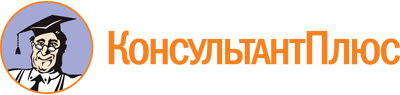 Решение Комиссии Таможенного союза от 09.12.2011 N 874
(ред. от 15.09.2017)
"О принятии технического регламента Таможенного союза "О безопасности зерна"
(вместе с "ТР ТС 015/2011. Технический регламент Таможенного союза. О безопасности зерна")Документ предоставлен КонсультантПлюс

www.consultant.ru

Дата сохранения: 09.08.2023
 Список изменяющих документов(в ред. решения Комиссии Таможенного союз от 09.12.2011 N 874,решений Коллегии Евразийской экономической комиссииот 20.11.2012 N 227, от 18.07.2014 N 124,решений Совета Евразийской экономической комиссииот 16.05.2016 N 33, от 15.09.2017 N 101)от РеспубликиБеларусь(Подпись)С.РУМАСот РеспубликиКазахстан(Подпись)У.ШУКЕЕВот РоссийскойФедерации(Подпись)И.ШУВАЛОВСписок изменяющих документов(в ред. решения Комиссии Таможенного союз от 09.12.2011 N 874,решений Совета Евразийской экономической комиссииот 16.05.2016 N 33, от 15.09.2017 N 101)КонсультантПлюс: примечание.Срок действия документов об оценке соответствия обязательным требованиям, истекающий с 14.03.2022 до 01.09.2022, продлевается на 12 месяцев (Постановление Правительства РФ от 12.03.2022 N 353).КонсультантПлюс: примечание.Срок действия документов об оценке соответствия обязательным требованиям, истекающий с 14.03.2022 до 01.09.2022, продлевается на 12 месяцев (Постановление Правительства РФ от 12.03.2022 N 353).КонсультантПлюс: примечание.Срок действия документов об оценке соответствия обязательным требованиям, истекающий с 14.03.2022 до 01.09.2022, продлевается на 12 месяцев (Постановление Правительства РФ от 12.03.2022 N 353).КонсультантПлюс: примечание.Срок действия документов об оценке соответствия обязательным требованиям, истекающий с 14.03.2022 до 01.09.2022, продлевается на 12 месяцев (Постановление Правительства РФ от 12.03.2022 N 353).КонсультантПлюс: примечание.Срок действия документов об оценке соответствия обязательным требованиям, истекающий с 14.03.2022 до 01.09.2022, продлевается на 12 месяцев (Постановление Правительства РФ от 12.03.2022 N 353).Список изменяющих документов(в ред. решения Совета Евразийской экономической комиссииот 16.05.2016 N 33)Наименование зернаПризнакиМягкая пшеницаЗерно овальной формы, короткое, округлое, цвет от красно-коричневого до светло-желтого, хорошо различима бородка, в зерне присутствует замкнутая линия за счет глубокой бороздки, эндосперм различный (мучнистый или стекловидный), имеется хохолок, размеры: толщина от 1,4 до 3,1; ширина от 1,4 до 3,8; длина от 4,6 до 7,0 мм.Твердая пшеницаЗерно продолговатое, гранистое в поперечном разрезе, величина средняя, чаще крупное, цвет колеблется от светлого до темно-янтарного, бородка слабо развита, едва различима, эндосперм стекловидный, открытая бороздка, размеры: толщина от 1,5 до 3,3; ширина от 1,6 до 4,0; длина от 4,8 до 8,0 мм.РожьЗерно более длинное и тонкое, цвет серовато-зеленый, имеет заостренный зародышевый конец, глубокую бородку, поверхность зерновки мелкоморщинистая, имеется едва различимая бороздка на тупом конце зерна, размеры: толщина от 1,5 до 3,1; ширина от 1,5 до 3,5; длина от 5,0 до 10,0 мм.ЯчменьЗерно пленчатое, сросшееся с чешуями, редко голое, форма эллиптическая, удлиненная с заострениями на концах, поверхность зерновки гладкая, цвет желтый с оттенками зеленого, без бороздки, размеры: толщина от 1,4 до 4,5; ширина от 2,0 до 5,0; длина от 7,0 до 14,6 мм.ОвесЗерно пленчатое, несросшееся с чешуями, форма овально-удлиненная, суживающаяся к верхушке, либо белого, либо желтого цвета, опушение покрывает всю поверхность, имеется бороздка, размеры: толщина от 1,2 до 3,6; ширина от 1,4 до 4,0; длина от 8,0 до 16,6 мм.КукурузаПо размеру, консистенции, форме и окраске зерно кукурузы довольно разнообразно: зубовидное, полустекловидное, кремнистое, почти полностью стекловидное, овальной, округлой формы, мучнистое, лопающееся, имеет белый, желтый, красновато-коричневый цвет, поверхность зерновки гладкая или морщинистая, без бороздки, размеры: толщина от 2,5 до 8,0; ширина от 5,0 до 11,5; длина от 5,5 до 13,5 мм.ПросоЗерно пленчатое, округлой формы, имеет кремовый, желтый, красный, коричневый цвет, поверхность зерновки гладкая, глянцевитая, размеры: толщина от 1,0 до 2,2; ширина от 1,2 до 3,0; длина от 1,8 до 3,2 мм.РисЗерно пленчатое, удлиненно-овальной формы, поверхность зерновки продольно-ребристая, имеет белый, соломенно-желтый, коричневый цвет, не имеет бороздки и бородки, размеры: толщина от 1,2 до 2,8; ширина от 2,5 до 4,3; длина от 5,0 до 12,0 мм.ГречихаЗерно пленчатое, трехгранной формы, имеет темно-коричневый цвет, размеры: толщина от 2,0 до 4,2; длина от 5,0 до 7,0 мм.СоргоЗерно пленчатое или голое, округлой формы, поверхность зерновки гладкая, блестящая, имеет белый, кремовый, красный, коричневый цвет, размеры: толщина от 1,0 до 2,3; ширина от 1,4 до 3,5; длина от 1,8 до 3,3 мм.ТритикалеЗерно обычно желтовато-коричневого цвета, имеет хохолок и зародыш на концах. Между хохолком и зародышем может быть сморщивание, имеется продольная бороздка. Плодовая оболочка зерновки имеет развитую поверхность со множеством морщин, углублений конусообразной и сферической формы. Плодовая оболочка неплотно прилегает к семенной, размеры: толщина от 1,5 до 3,1; ширина от 1,5 до 3,5; длина от 10,0 до 12,0 мм.ГорохЗерно шаровидной, округло-угловатой, гладкой или морщинистой формы, имеет белый, желтый, розовый, зеленый цвет, семенной рубчик - овальный, светлый или черный, размеры: толщина от 4,5 до 8,0; ширина от 4,5 до 9,0; длина от 5,0 до 9,8 мм.ЧечевицаЧечевица бывает крупносеменная и мелкосеменная, форма округлая, сильно сдавленная, с острыми или округлыми краями, цвет зеленый, желто-коричневый, черный, семенной рубчик линейный, размеры: толщина от 3,4 до 9,0; ширина от 2,5 до 8,0; длина от 4,0 до 8,8 мм.ЧинаЗерно клиновидной, неправильно трех-, четырехугольной формы, имеет белый, реже серый, коричневый цвет, семенной рубчик овальный, окраска одинаковая с окраской семени, иногда с черным ободком, размеры: толщина от 9,0 до 14,0; ширина от 9,0 до 13,8; длина от 4,0 до 16,0 мм.НутЗерно угловато-округлой, с носиком формы, имеет белый, желтый, красноватый, черный цвет, семенной рубчик яйцевидный, окраска одинаковая с окраской семени, расположен ниже носика, размеры: толщина от 7,1 до 12,0; ширина от 6,7 до 11,8; длина от 5,0 до 9,8 мм.ФасольЗерно цилиндрической, эллиптической, почковидной формы, имеет различный, однотонный и пестрый цвет, семенной рубчик овальной, вдоль края длинной стороны, размеры: толщина от 0,7 до 2,1; ширина от 0,9 до 2,0; длина от 8,9 до 12,0 мм.СояЗерно шаровидной, овальной, удлиненно-почковидной формы, имеет желтый, зеленый, коричневый, черный цвет, семенной рубчик удлиненно-овальный, светлый, коричневый, черный, размеры: толщина от 6,1 до 13,0; ширина от 6,2 до 11,8; длина от 4,0 до 8,7 мм.МашЗерно продолговатое, поверхность зерновки гладкая, блестящая, имеет желтый, зеленый, крапчатый цвет, размеры: толщина от 3,0 до 6,0; ширина от 1,5 до 6,0; длина от 3,5 до 9,0 мм.ЛюпинЗерно округло-почковидной, слегка сдавленной, плоской формы, имеет кремовый, серый, белый, розовый, черный цвет, семенной рубчик с небольшим выпуклым белым, светло-коричневым ободком на одном конце семени, размеры: толщина от 5,1 до 14,0; ширина от 5,1 до 12,8; длина от 3,5 до 14,0 мм.Кормовые бобыЗерно округло-плоской формы, бывают мелкосеменные и крупносеменные, окраска желтая, зеленая, черно-фиолетовая и бурая, размеры: толщина от 5,2 до 7,9; ширина от 6,5 до 10,5; длина от 8,8 до 18,0 мм.ВикаЗерно шаровидной формы, слегка сдавленное, желто-коричневого, черного цвета, семенной рубчик узкий, светлый, 1/5 - 1/6 окружности. Размеры: толщина от 2,0 до 5,0; ширина от 2,6 до 6,0; длина от 3,5 до 6,5 мм.ПодсолнечникПлод-семянка сжатояйцевидной формы, с четырьмя не резко выраженными гранями, состоящая из семени (ядра с тонкой семенной оболочкой) и кожистого плотного околоплодника (кожуры), не срастающейся с ядром. Окраска кожуры семянок белая, серая, черная, полосатая или бесполосая. Размеры: толщина от 1,7 до 6,0; ширина от 3,5 до 8,6; длина от 7,5 до 15,0 мм.СафлорПлоды-семянки по форме похожи на семечки подсолнечника. Плодовые оболочки толстые, трудно раскалываются и плохо отделяются от ядра. Семя белое, голое, овально-четырехгранное, со слабо выступающими ребрами, размеры: толщина от 3,0 до 5,0; ширина от 3,5 до 5,5; длина от 5,0 до 12,0 мм.РапсСемена мелкие, шаровидные с мелкоячеистой поверхностью, черной, серовато-черной или темно-коричневой окраски, диаметром 1,5 - 2,5 мм.(в ред. решения Совета Евразийской экономической комиссии от 16.05.2016 N 33)(в ред. решения Совета Евразийской экономической комиссии от 16.05.2016 N 33)ХлопчатникЗерно яйцевидной формы, с большим количеством волокон. Зерно покрыто двумя оболочками: внешней - одревесневающей, темно-коричневого цвета (кожура) и внутренней - пленчатой. Размеры семени: ширина от 6,0 до 8,0; длина от 9,0 до 12,0 мм.ЛенСемена плоские, глянцевые, коричневые, иногда темно-коричневые или бежевые. Размеры семени: толщина от 0,5 до 1,5; ширина от 1,7 до 3,2; длина от 3,2 до 6,0 мм.АрахисСемена удлиненно-овальные и округлые, темно-красной или светло-розовой окраски кожуры. Семя светло-желтое, бежевое, имеет гладкую поверхность, размеры: толщина от 2,0 до 9,0, ширина от 2,0 до 9,0, длина от 7,0 до 20,0 мм.КунжутСемена мелкие, плоские, белой, серой, бурой или черной окраски. Размеры семян: ширина до 1,5 мм, длина до 5 мм.ГорчицаГорчица бывает сизая и белая. У сизой горчицы семена шаровидные, диаметром 1,2 - 1,8 мм, красновато-коричневые с сизым налетом или желтые с ячеистой поверхностью. У белой горчицы семена шаровидные, диаметром 1,8 - 2,5 мм, гладкие, кремовые.Список изменяющих документов(в ред. решения Комиссии Таможенного союз от 09.12.2011 N 874,решения Совета Евразийской экономической комиссииот 15.09.2017 N 101)Наименование продукцииПоказателиДопустимые уровни,мг/кг, не болееПримечаниеЗлаковые культуры (пшеница, рожь, тритикале, овес, ячмень, просо, гречиха, рис, кукуруза, сорго)Токсичные элементыТоксичные элементыТоксичные элементыЗлаковые культуры (пшеница, рожь, тритикале, овес, ячмень, просо, гречиха, рис, кукуруза, сорго)Свинец0,5Злаковые культуры (пшеница, рожь, тритикале, овес, ячмень, просо, гречиха, рис, кукуруза, сорго)Мышьяк0,2Злаковые культуры (пшеница, рожь, тритикале, овес, ячмень, просо, гречиха, рис, кукуруза, сорго)Кадмий0,1Злаковые культуры (пшеница, рожь, тритикале, овес, ячмень, просо, гречиха, рис, кукуруза, сорго)Ртуть0,03Злаковые культуры (пшеница, рожь, тритикале, овес, ячмень, просо, гречиха, рис, кукуруза, сорго)МикотоксиныМикотоксиныМикотоксиныЗлаковые культуры (пшеница, рожь, тритикале, овес, ячмень, просо, гречиха, рис, кукуруза, сорго)Афлатоксин B10,005Злаковые культуры (пшеница, рожь, тритикале, овес, ячмень, просо, гречиха, рис, кукуруза, сорго)Дезоксиниваленол0,7ПшеницаЗлаковые культуры (пшеница, рожь, тритикале, овес, ячмень, просо, гречиха, рис, кукуруза, сорго)Дезоксиниваленол1,0ЯчменьЗлаковые культуры (пшеница, рожь, тритикале, овес, ячмень, просо, гречиха, рис, кукуруза, сорго)T-2 токсин0,1Злаковые культуры (пшеница, рожь, тритикале, овес, ячмень, просо, гречиха, рис, кукуруза, сорго)Зеараленон1,0Пшеница, ячмень, кукурузаЗлаковые культуры (пшеница, рожь, тритикале, овес, ячмень, просо, гречиха, рис, кукуруза, сорго)Охратоксин A0,005Пшеница, ячмень, рожь, овес, рисЗлаковые культуры (пшеница, рожь, тритикале, овес, ячмень, просо, гречиха, рис, кукуруза, сорго)Фумонизин4,0Кукуруза (сырая)Злаковые культуры (пшеница, рожь, тритикале, овес, ячмень, просо, гречиха, рис, кукуруза, сорго)Бенз(а)пирен0,001Злаковые культуры (пшеница, рожь, тритикале, овес, ячмень, просо, гречиха, рис, кукуруза, сорго)ПестицидыПестицидыПестицидыЗлаковые культуры (пшеница, рожь, тритикале, овес, ячмень, просо, гречиха, рис, кукуруза, сорго)Гексахлорцикло-гексан (альфа-, бета-, гамма-изомеры)0,5Злаковые культуры (пшеница, рожь, тритикале, овес, ячмень, просо, гречиха, рис, кукуруза, сорго)Гексахлорцикло-гексан (альфа-, бета-, гамма-изомеры)0,2КукурузаЗлаковые культуры (пшеница, рожь, тритикале, овес, ячмень, просо, гречиха, рис, кукуруза, сорго)ДДТ и его метаболиты0,02Злаковые культуры (пшеница, рожь, тритикале, овес, ячмень, просо, гречиха, рис, кукуруза, сорго)Гексахлорбензол0,01ПшеницаЗлаковые культуры (пшеница, рожь, тритикале, овес, ячмень, просо, гречиха, рис, кукуруза, сорго)Ртутьорганические пестицидыНе допускаютсяЗлаковые культуры (пшеница, рожь, тритикале, овес, ячмень, просо, гречиха, рис, кукуруза, сорго)2,4-Д кислота, ее соли, эфирыНе допускаютсяЗлаковые культуры (пшеница, рожь, тритикале, овес, ячмень, просо, гречиха, рис, кукуруза, сорго)Зараженность вредителями <*>Не допускаетсяЗлаковые культуры (пшеница, рожь, тритикале, овес, ячмень, просо, гречиха, рис, кукуруза, сорго)Загрязненность мертвыми насекомыми-вредителями15экз./кгЗлаковые культуры (пшеница, рожь, тритикале, овес, ячмень, просо, гречиха, рис, кукуруза, сорго)РадионуклидыРадионуклидыРадионуклидыЗлаковые культуры (пшеница, рожь, тритикале, овес, ячмень, просо, гречиха, рис, кукуруза, сорго)Цезий-13760Бк/кгЗлаковые культуры (пшеница, рожь, тритикале, овес, ячмень, просо, гречиха, рис, кукуруза, сорго)Стронций-90 <***>11Бк/кг(в ред. пункта 3.1 данного решения)(в ред. пункта 3.1 данного решения)(в ред. пункта 3.1 данного решения)(в ред. пункта 3.1 данного решения)Зернобобовые культуры (горох, фасоль, нут, чечевица, бобы, маш, чина)Токсичные элементыТоксичные элементыТоксичные элементыЗернобобовые культуры (горох, фасоль, нут, чечевица, бобы, маш, чина)Свинец0,5Зернобобовые культуры (горох, фасоль, нут, чечевица, бобы, маш, чина)Мышьяк0,3Зернобобовые культуры (горох, фасоль, нут, чечевица, бобы, маш, чина)Кадмий0,1Зернобобовые культуры (горох, фасоль, нут, чечевица, бобы, маш, чина)Ртуть0,02Зернобобовые культуры (горох, фасоль, нут, чечевица, бобы, маш, чина)МикотоксиныЗернобобовые культуры (горох, фасоль, нут, чечевица, бобы, маш, чина)Афлатоксин B10,005Зернобобовые культуры (горох, фасоль, нут, чечевица, бобы, маш, чина)ПестицидыПестицидыПестицидыЗернобобовые культуры (горох, фасоль, нут, чечевица, бобы, маш, чина)Гексохлорцикло-гексан (альфа-, бета-, гамма-изомеры)0,5Зернобобовые культуры (горох, фасоль, нут, чечевица, бобы, маш, чина)ДДТ и его метаболиты0,05Зернобобовые культуры (горох, фасоль, нут, чечевица, бобы, маш, чина)Ртутьорганические пестицидыНе допускаютсяЗернобобовые культуры (горох, фасоль, нут, чечевица, бобы, маш, чина)2,4-Д кислота, ее соли, эфирыНе допускаютсяЗернобобовые культуры (горох, фасоль, нут, чечевица, бобы, маш, чина)Зараженность вредителями <*>Не допускаетсяЗа исключением фасоли, нута, чечевицыЗернобобовые культуры (горох, фасоль, нут, чечевица, бобы, маш, чина)Загрязненность мертвыми насекомыми-вредителямиНе допускаетсяЗернобобовые культуры (горох, фасоль, нут, чечевица, бобы, маш, чина)РадионуклидыРадионуклидыРадионуклидыЗернобобовые культуры (горох, фасоль, нут, чечевица, бобы, маш, чина)Цезий-13760Бк/кгЗернобобовые культуры (горох, фасоль, нут, чечевица, бобы, маш, чина)Стронций-90 <***>11Бк/кг(в ред. пункта 3.1 данного решения)(в ред. пункта 3.1 данного решения)(в ред. пункта 3.1 данного решения)(в ред. пункта 3.1 данного решения)Масличные культуры (подсолнечник, соя, хлопчатник, лен, рапс, горчица, кунжут, арахис)Токсичные элементыТоксичные элементыТоксичные элементыМасличные культуры (подсолнечник, соя, хлопчатник, лен, рапс, горчица, кунжут, арахис)Свинец1,0Масличные культуры (подсолнечник, соя, хлопчатник, лен, рапс, горчица, кунжут, арахис)Мышьяк0,3Масличные культуры (подсолнечник, соя, хлопчатник, лен, рапс, горчица, кунжут, арахис)Кадмий0,1Масличные культуры (подсолнечник, соя, хлопчатник, лен, рапс, горчица, кунжут, арахис)0,2Для семян подсолнечника, предназначенных для непосредственного употребления в пищуМасличные культуры (подсолнечник, соя, хлопчатник, лен, рапс, горчица, кунжут, арахис)0,35 <****>Для семян подсолнечника, предназначенных для промышленной переработки на масло подсолнечноеМасличные культуры (подсолнечник, соя, хлопчатник, лен, рапс, горчица, кунжут, арахис)Ртуть0,05Масличные культуры (подсолнечник, соя, хлопчатник, лен, рапс, горчица, кунжут, арахис)МикотоксиныМикотоксиныМикотоксиныМасличные культуры (подсолнечник, соя, хлопчатник, лен, рапс, горчица, кунжут, арахис)Афлатоксин B10,005Масличные культуры (подсолнечник, соя, хлопчатник, лен, рапс, горчица, кунжут, арахис)ПестицидыПестицидыПестицидыМасличные культуры (подсолнечник, соя, хлопчатник, лен, рапс, горчица, кунжут, арахис)Гексахлорцикло-гексан (альфа-, бета-, гамма-изомеры)0,2Соя, хлопчатникМасличные культуры (подсолнечник, соя, хлопчатник, лен, рапс, горчица, кунжут, арахис)Гексахлорцикло-гексан (альфа-, бета-, гамма-изомеры)0,4Лен, горчица, рапсМасличные культуры (подсолнечник, соя, хлопчатник, лен, рапс, горчица, кунжут, арахис)Гексахлорцикло-гексан (альфа-, бета-, гамма-изомеры)0,5Подсолнечник, арахисМасличные культуры (подсолнечник, соя, хлопчатник, лен, рапс, горчица, кунжут, арахис)ДДТ и его метаболиты0,05Соя, хлопчатникМасличные культуры (подсолнечник, соя, хлопчатник, лен, рапс, горчица, кунжут, арахис)ДДТ и его метаболиты0,1Лен, горчица, рапсМасличные культуры (подсолнечник, соя, хлопчатник, лен, рапс, горчица, кунжут, арахис)ДДТ и его метаболиты0,15Подсолнечник, арахисМасличные культуры (подсолнечник, соя, хлопчатник, лен, рапс, горчица, кунжут, арахис)Зараженность вредителями <*>Не допускаетсяМасличные культуры (подсолнечник, соя, хлопчатник, лен, рапс, горчица, кунжут, арахис)РадионуклидыРадионуклидыРадионуклидыМасличные культуры (подсолнечник, соя, хлопчатник, лен, рапс, горчица, кунжут, арахис)Цезий-13760Бк/кгМасличные культуры (подсолнечник, соя, хлопчатник, лен, рапс, горчица, кунжут, арахис)Стронций-90 <***>11Бк/кг(в ред. пункта 3.1 данного решения, решения Совета Евразийской экономической комиссии от 15.09.2017 N 101)(в ред. пункта 3.1 данного решения, решения Совета Евразийской экономической комиссии от 15.09.2017 N 101)(в ред. пункта 3.1 данного решения, решения Совета Евразийской экономической комиссии от 15.09.2017 N 101)(в ред. пункта 3.1 данного решения, решения Совета Евразийской экономической комиссии от 15.09.2017 N 101)Зерно может содержать только зарегистрированные в соответствии с законодательством государства - члена Таможенного союза линии ГМО. В зерне, содержащем ГМО, допускается не более 0,9% незарегистрированных линий ГМО.Зерно может содержать только зарегистрированные в соответствии с законодательством государства - члена Таможенного союза линии ГМО. В зерне, содержащем ГМО, допускается не более 0,9% незарегистрированных линий ГМО.Зерно может содержать только зарегистрированные в соответствии с законодательством государства - члена Таможенного союза линии ГМО. В зерне, содержащем ГМО, допускается не более 0,9% незарегистрированных линий ГМО.Зерно может содержать только зарегистрированные в соответствии с законодательством государства - члена Таможенного союза линии ГМО. В зерне, содержащем ГМО, допускается не более 0,9% незарегистрированных линий ГМО.Список изменяющих документов(в ред. решения Комиссии Таможенного союз от 09.12.2011 N 874)Наименование зернаНаименование показателяДопустимый уровень,%, не болееПшеницаСпорынья0,05ПшеницаГорчак ползучий, софора лисохвостная, термопсис ланцетный (по совокупности) <*>не допускаетсяПшеницаВязель разноцветный0,1ПшеницаГелиотроп опушенноплодный0,1ПшеницаТриходесма седаяне допускаетсяПшеницаГоловневые (мараные, синегузочные) зерна10,0ПшеницаФузариозные зерна1,0(в ред. пункта 3.1 данного решения)(в ред. пункта 3.1 данного решения)(в ред. пункта 3.1 данного решения)Рожь, тритикалеСпорынья0,05Рожь, тритикалеГорчак ползучий, вязель разноцветный (по совокупности) <*>не допускаетсяРожь, тритикалеГелиотроп опушенноплодный0,1Рожь, тритикалеТриходесма седаяне допускаетсяРожь, тритикалеСофора лисохвостная, термопсис ланцетный (по совокупности)0,1Рожь, тритикалеФузариозные зерна1,0Рожь, тритикалеРозовоокрашенные зерна3,0(в ред. пункта 3.1 данного решения)(в ред. пункта 3.1 данного решения)(в ред. пункта 3.1 данного решения)ОвесГорчак ползучий, термопсис ланцетный, спорынья и головня (по совокупности) <*>не допускаетсяОвесСофора лисохвостная, вязель разноцветный (по совокупности)0,02ОвесГелиотроп опушенноплодный и триходесма седаяне допускаются(в ред. пункта 3.1 данного решения)(в ред. пункта 3.1 данного решения)(в ред. пункта 3.1 данного решения)ЯчменьСпорынья и головня0,1ЯчменьГорчак ползучий, софора лисохвостная, термопсис ланцетный, плевел опьяняющий, вязель разноцветный (по совокупности) <*>не допускаетсяЯчменьГелиотроп опушенноплодный и триходесма седаяне допускаются(в ред. пункта 3.1 данного решения)(в ред. пункта 3.1 данного решения)(в ред. пункта 3.1 данного решения)ПросоПлевел опьяняющий, софора лисохвостная, термопсис ланцетный, спорынья и головня (по совокупности)0,18ПросоГорчак ползучий, вязель разноцветный (по совокупности) <*>не допускаетсяПросоГелиотроп опушенноплодный и триходесма седаяне допускаются(в ред. пункта 3.1 данного решения)(в ред. пункта 3.1 данного решения)(в ред. пункта 3.1 данного решения)ГречихаИспорченные зерна0,3ГречихаСпорынья0,05ГречихаГорчак ползучий, софора лисохвостная, термопсис ланцетный, вязель разноцветный (по совокупности) <*>не допускаетсяГречихаГелиотроп опушенноплодный и триходесма седаяне допускаются(в ред. пункта 3.1 данного решения)(в ред. пункта 3.1 данного решения)(в ред. пункта 3.1 данного решения)РисИспорченные зерна0,5РисПожелтевшие зерна4,0КукурузаСпорынья и головня0,15КукурузаГорчак ползучий, софора лисохвостная, термопсис ланцетный (по совокупности) <*>не допускаетсяКукурузаВязель разноцветный0,1КукурузаГелиотроп опушенноплодныйне допускаетсяКукурузаТриходесма седая, семена клещевиныне допускаютсяКукурузаНаличие зерен с ярко желто-зеленой флуоресценцией0,1(в ред. пункта 3.1 данного решения)(в ред. пункта 3.1 данного решения)(в ред. пункта 3.1 данного решения)Сорго, чумизаСпорынья и головня0,1Сорго, чумизаГорчак ползучий, софора лисохвостная, термопсис ланцетный (по совокупности) <*>не допускаетсяСорго, чумизаВязель разноцветный0,1Сорго, чумизаГелиотроп опушенноплодный и триходесма седаяне допускаются(в ред. пункта 3.1 данного решения)(в ред. пункта 3.1 данного решения)(в ред. пункта 3.1 данного решения)ГорохСпорынья0,1ГорохГорчак ползучий, вязель разноцветный, семена, пораженные нематодой, софора лисохвостная, термопсис ланцетный, плевел опьяняющий (по совокупности) <*>не допускаетсяГорохГелиотроп опушенноплодный и триходесма седаяне допускаются(в ред. пункта 3.1 данного решения)(в ред. пункта 3.1 данного решения)(в ред. пункта 3.1 данного решения)Фасоль, чечевица, машГорчак ползучий, вязель разноцветный, софора лисохвостная, термопсис ланцетный, плевел опьяняющий, гелиотроп опушенноплодный и триходесма седаяне допускаютсяНутВязель разноцветный, семена, пораженные нематодой, софора лисохвостная, термопсис ланцетный, плевел опьяняющий (по совокупности)0,2НутГелиотроп опушенноплодный и триходесма седаяне допускаютсяСоя, подсолнечник, арахис, рапсСемена клещевиныне допускаютсяКунжут, сафлорСемена клещевиныне допускаютсяКунжут, сафлорСемена белены0,1НаименованиеПоказателиДопустимые уровни,мг/кг, не болееПримечаниеЗлаковые (пшеница, ячмень, овес, рожь, тритикале, просо, сорго, кукуруза)Токсичные элементы:Токсичные элементы:Токсичные элементы:Злаковые (пшеница, ячмень, овес, рожь, тритикале, просо, сорго, кукуруза)Ртуть0,1Злаковые (пшеница, ячмень, овес, рожь, тритикале, просо, сорго, кукуруза)Кадмий0,5Злаковые (пшеница, ячмень, овес, рожь, тритикале, просо, сорго, кукуруза)Свинец5,0Злаковые (пшеница, ячмень, овес, рожь, тритикале, просо, сорго, кукуруза)Мышьяк2,0Злаковые (пшеница, ячмень, овес, рожь, тритикале, просо, сорго, кукуруза)Микотоксины:Микотоксины:Микотоксины:Злаковые (пшеница, ячмень, овес, рожь, тритикале, просо, сорго, кукуруза)Афлатоксин B10,02Злаковые (пшеница, ячмень, овес, рожь, тритикале, просо, сорго, кукуруза)Охратоксин A0,05Злаковые (пшеница, ячмень, овес, рожь, тритикале, просо, сорго, кукуруза)T-2 токсин0,1Злаковые (пшеница, ячмень, овес, рожь, тритикале, просо, сорго, кукуруза)Дезоксиниваленол1,0Злаковые (пшеница, ячмень, овес, рожь, тритикале, просо, сорго, кукуруза)Зеараленон1,0Злаковые (пшеница, ячмень, овес, рожь, тритикале, просо, сорго, кукуруза)Фумонизин5,0КукурузаЗлаковые (пшеница, ячмень, овес, рожь, тритикале, просо, сорго, кукуруза)Сумма афлатоксинов B1, B2, G1, G20,02Злаковые (пшеница, ячмень, овес, рожь, тритикале, просо, сорго, кукуруза)Диоксины, дибензфураны <*>0,4Нанограмм/кгЗлаковые (пшеница, ячмень, овес, рожь, тритикале, просо, сорго, кукуруза)Диоксиноподобные полихлорированные бифенилы <*>0,2Нанограмм/кгЗлаковые (пшеница, ячмень, овес, рожь, тритикале, просо, сорго, кукуруза)Пестициды:Пестициды:Пестициды:Злаковые (пшеница, ячмень, овес, рожь, тритикале, просо, сорго, кукуруза)Гексахлорциклогексан (альфа-, бета-, гамма-изомеры)0,02Альфа-изомерЗлаковые (пшеница, ячмень, овес, рожь, тритикале, просо, сорго, кукуруза)Гексахлорциклогексан (альфа-, бета-, гамма-изомеры)0,01Бета-изомерЗлаковые (пшеница, ячмень, овес, рожь, тритикале, просо, сорго, кукуруза)Гексахлорциклогексан (альфа-, бета-, гамма-изомеры)0,2Гамма-изомерЗлаковые (пшеница, ячмень, овес, рожь, тритикале, просо, сорго, кукуруза)ДДТ и его метаболиты0,05Злаковые (пшеница, ячмень, овес, рожь, тритикале, просо, сорго, кукуруза)2,4-Д кислота, ее соли, эфиры0,6Злаковые (пшеница, ячмень, овес, рожь, тритикале, просо, сорго, кукуруза)Зараженность вредителями <**>Не допускается, кроме зараженности клещом не выше 20 экз./кгЗернобобовые (горох, люпин, кормовые бобы, вика, нут, чечевица, чина)Токсичные элементы:Токсичные элементы:Токсичные элементы:Зернобобовые (горох, люпин, кормовые бобы, вика, нут, чечевица, чина)Ртуть0,1Зернобобовые (горох, люпин, кормовые бобы, вика, нут, чечевица, чина)Кадмий0,5Зернобобовые (горох, люпин, кормовые бобы, вика, нут, чечевица, чина)Свинец5,0Зернобобовые (горох, люпин, кормовые бобы, вика, нут, чечевица, чина)Мышьяк2,0Зернобобовые (горох, люпин, кормовые бобы, вика, нут, чечевица, чина)Микотоксины:Микотоксины:Микотоксины:Зернобобовые (горох, люпин, кормовые бобы, вика, нут, чечевица, чина)Афлатоксин B10,02Зернобобовые (горох, люпин, кормовые бобы, вика, нут, чечевица, чина)Охратоксин A0,05Зернобобовые (горох, люпин, кормовые бобы, вика, нут, чечевица, чина)T-2 токсин0,1Зернобобовые (горох, люпин, кормовые бобы, вика, нут, чечевица, чина)Дезоксиниваленол1,0Зернобобовые (горох, люпин, кормовые бобы, вика, нут, чечевица, чина)Зеараленон1,0Зернобобовые (горох, люпин, кормовые бобы, вика, нут, чечевица, чина)Сумма афлотоксинов B1, B2, G1, G20,02Зернобобовые (горох, люпин, кормовые бобы, вика, нут, чечевица, чина)Диоксины, дибензфураны <*>0,4Нанограмм/кгЗернобобовые (горох, люпин, кормовые бобы, вика, нут, чечевица, чина)Диоксиноподобные полихлорированные бифенилы <*>0,2Нанограмм/кгЗернобобовые (горох, люпин, кормовые бобы, вика, нут, чечевица, чина)Пестициды:Пестициды:Пестициды:Зернобобовые (горох, люпин, кормовые бобы, вика, нут, чечевица, чина)Гексахлорциклогексан (альфа-, бета-, гамма-изомеры)0,02Альфа-изомерЗернобобовые (горох, люпин, кормовые бобы, вика, нут, чечевица, чина)Гексахлорциклогексан (альфа-, бета-, гамма-изомеры)0,01Бета-изомерЗернобобовые (горох, люпин, кормовые бобы, вика, нут, чечевица, чина)Гексахлорциклогексан (альфа-, бета-, гамма-изомеры)0,2Гамма-изомерЗернобобовые (горох, люпин, кормовые бобы, вика, нут, чечевица, чина)ДДТ и его метаболиты0,05Зернобобовые (горох, люпин, кормовые бобы, вика, нут, чечевица, чина)2,4-Д кислота, ее соли, эфиры0,6Зернобобовые (горох, люпин, кормовые бобы, вика, нут, чечевица, чина)Зараженность вредителями <**>Не допускается, кроме зараженности клещом не выше 20 экз./кгМасличные (соя, рапс, подсолнечник)Токсичные элементы:Токсичные элементы:Токсичные элементы:Масличные (соя, рапс, подсолнечник)Ртуть0,1Масличные (соя, рапс, подсолнечник)Кадмий0,5Масличные (соя, рапс, подсолнечник)Свинец5,0Масличные (соя, рапс, подсолнечник)Мышьяк2,0Масличные (соя, рапс, подсолнечник)Микотоксины:Микотоксины:Микотоксины:Масличные (соя, рапс, подсолнечник)Афлатоксин B10,02Масличные (соя, рапс, подсолнечник)Охратоксин A0,05Масличные (соя, рапс, подсолнечник)T-2 токсин0,1Масличные (соя, рапс, подсолнечник)Дезоксиниваленол1,0Масличные (соя, рапс, подсолнечник)Зеараленон1,0Масличные (соя, рапс, подсолнечник)Активность уреазы0,2Масличные (соя, рапс, подсолнечник)Содержание нитратов450Масличные (соя, рапс, подсолнечник)Содержание нитритов10Масличные (соя, рапс, подсолнечник)Пестициды:Пестициды:Пестициды:Масличные (соя, рапс, подсолнечник)Гексахлорциклогексан (альфа-, бета-, гамма-изомеры)0,02Альфа-изомерМасличные (соя, рапс, подсолнечник)Гексахлорциклогексан (альфа-, бета-, гамма-изомеры)0,01Бета-изомерМасличные (соя, рапс, подсолнечник)Гексахлорциклогексан (альфа-, бета-, гамма-изомеры)0,2Гамма-изомерМасличные (соя, рапс, подсолнечник)ДДТ и его метаболиты0,05Масличные (соя, рапс, подсолнечник)2,4-Д кислота, ее соли, эфиры0,6Цезий-137 - не более 180 Бк/кг, стронций-90 <***> - не более 100 Бк/кг.Зерно может содержать только зарегистрированные в соответствии с законодательством государства - члена Таможенного союза линии ГМО. В зерне, содержащем ГМО, допускается не более 0,9% незарегистрированных линий ГМО.Цезий-137 - не более 180 Бк/кг, стронций-90 <***> - не более 100 Бк/кг.Зерно может содержать только зарегистрированные в соответствии с законодательством государства - члена Таможенного союза линии ГМО. В зерне, содержащем ГМО, допускается не более 0,9% незарегистрированных линий ГМО.Цезий-137 - не более 180 Бк/кг, стронций-90 <***> - не более 100 Бк/кг.Зерно может содержать только зарегистрированные в соответствии с законодательством государства - члена Таможенного союза линии ГМО. В зерне, содержащем ГМО, допускается не более 0,9% незарегистрированных линий ГМО.Цезий-137 - не более 180 Бк/кг, стронций-90 <***> - не более 100 Бк/кг.Зерно может содержать только зарегистрированные в соответствии с законодательством государства - члена Таможенного союза линии ГМО. В зерне, содержащем ГМО, допускается не более 0,9% незарегистрированных линий ГМО.Список изменяющих документов(в ред. решения Комиссии Таможенного союз от 09.12.2011 N 874)Наименование показателяДопустимый уровень,%, не болееНаименование зернаКуколь0,5Пшеница, ячмень, овес, рожь, просо, сорго, тритикалеСпорынья и головня (по совокупности)0,1Пшеница, ячмень, овес, рожь, просо, сорго, тритикалеСпорынья и головня (по совокупности)0,15КукурузаГорчак ползучий, вязель разноцветный (по совокупности) <*>не допускаетсяПшеница, ячмень, рожь, кукуруза, тритикале(в ред. пункта 3.1 данного решения)(в ред. пункта 3.1 данного решения)(в ред. пункта 3.1 данного решения)Горчак ползучий, софора лисохвостная, вязель разноцветный (по совокупности) <*>не допускаетсяПросо, сорго, овес(в ред. пункта 3.1 данного решения)(в ред. пункта 3.1 данного решения)(в ред. пункта 3.1 данного решения)Головневые (мараные, синегузочные) зерна10,0Пшеница, тритикалеГелиотроп опушенноплодный и триходесма седаяне допускаютсяПшеница, ячмень, овес, рожь, кукуруза, просо, сорго, тритикале, вика, люпин, чина, чечевица, бобы кормовыеФузариозные зерна1,0Пшеница, ячмень, рожь, тритикалеВредная примесь0,2Вика, нут, люпин, чина, чечевица, бобы кормовыеСписок изменяющих документов(в ред. решения Совета Евразийской экономической комиссииот 16.05.2016 N 33)Наименование действующего веществаМДУ/ВМДУ в продукции (мг/кг)(хлорид-N, N-диметил-N-)-(2-хлорэтил) гидрозиниязерно хлебных злаков - нн0-(2, 4-дихлор-фенил)-S-пропил-O-этилтиофосфатподсолнечник (семена) - 0,1 <*>0-этил-0-фенил-S-пропилтиофосфатвсе пищевые продукты - нн2, 3, 6-ТВАпшеница - 0,05 <*>2, 4-ДВзерно хлебных злаков - нн2-метил-4-диметиламинометил-бензимидазол-5-ол дигидрохлоридкукуруза - нн2-оксо-2,5-дигидрофуранзерно хлебных злаков, кукуруза (зерно), рис - 0,2;5-этил-5-гидроксиметил-2-(фурил-2)-1,3-диоксанзерно хлебных злаков - 0,16-метил-2-тиоурацила натриевая сольпросо, овес - ннЕРТСкукуруза (зерно) - 0,05МСРАгорох, просо, рис, зерно хлебных злаков - 0,05МСРВзерно хлебных злаков, бобовые - 0,1N N-бета-оксиэтил (морфолиний хлорид)гречиха - ннN-бета-метокси-этилхлорацето-0-толуидидкукуруза - 0,5 <*>N-(изопропокси-карбонил-0-(4-хлорфенилкарбамоил)-этаноламинвсе пищевые продукты - нназимсульфуронрис - 0,02азоксистробинзерно хлебных злаков - 0,3;акво-N-окси-2-метилпиридин марганец (II) хлоридзерно хлебных злаков - 0,08алахлорсоя (бобы, масло), кукуруза (зерно) - 0,02 <*>альфа-циперметрин (смесь изомеров циперметрина)горох - 0,1; рапс (семена), зерно хлебных злаков - 0,05; кукуруза (зерно) - 0,05(в ред. решения Совета Евразийской экономической комиссии от 16.05.2016 N 33)(в ред. решения Совета Евразийской экономической комиссии от 16.05.2016 N 33)амидосульфуронзерно хлебных злаков - 0,1; кукуруза (зерно, масло) - 0,5аминопиралидзерно хлебных злаков - 0,1атразинкукуруза (зерно) - 0,03ацетамипридзерно хлебных злаков - 0,5ацетохлорсоя (бобы), подсолнечник (семена), рапс (семена) - 0,01; кукуруза (зерно) - 0,03(в ред. решения Совета Евразийской экономической комиссии от 16.05.2016 N 33)(в ред. решения Совета Евразийской экономической комиссии от 16.05.2016 N 33)ацифлуорфенсоя (бобы) - 0,1бендиокарбкукуруза (зерно) - 0,05 <*>бензоилмуравьиной кислоты натриевая сольхлопчатник (масло), лен (семена), зерно хлебных злаков - 0,5беномилзерно хлебных злаков, рис - 0,5; подсолнечник (семена) - 0,1 <*>; соя (бобы) - 0,02бенсултапзерно хлебных злаков - 0,05бенсульфуронметилрис - 0,02бентазонзерно хлебных злаков, рис, горох, соя (бобы, масло), кукуруза (зерно) - 0,1бета-цифлутринзерно хлебных злаков, рапс (семена, масло) - 0,1; горох - 0,2 <*>(в ред. решения Совета Евразийской экономической комиссии от 16.05.2016 N 33)(в ред. решения Совета Евразийской экономической комиссии от 16.05.2016 N 33)биспирибак натриярис - 0,1бифентринзерно (хранящиеся запасы) - 0,2; кукуруза (зерно) - 0,01; подсолнечник (семена) - 0,02; рапс (семена) - 0,1(в ред. решения Совета Евразийской экономической комиссии от 16.05.2016 N 33)(в ред. решения Совета Евразийской экономической комиссии от 16.05.2016 N 33)боскалидподсолнечник (семена) - 0,5; рапс (семена) - 0,2(в ред. решения Совета Евразийской экономической комиссии от 16.05.2016 N 33)(в ред. решения Совета Евразийской экономической комиссии от 16.05.2016 N 33)бромистый 4-трифенил-фосфоний метилбензальдегид-+4-метилентрифенил-фосфоний-бромид-4-нитродифенилазометинакукуруза - ннбромоксинилзерно хлебных злаков, просо, кукуруза (зерно) - 0,05бромуконазолзерно хлебных злаков - 0,04бутилаткукуруза (зерно) - 0,5 <*>вернолатсоя (бобы), кукуруза (зерно) - 0,5 <*>винклозолинподсолнечник (семена) - 0,5 <*>галаксифоп-П-метилподсолнечник (семена), соя (бобы) - 0,05; рапс (семена) - 0,2(в ред. решения Совета Евразийской экономической комиссии от 16.05.2016 N 33)(в ред. решения Совета Евразийской экономической комиссии от 16.05.2016 N 33)галаксифопэток-сиэтилподсолнечник (семена), соя (бобы) - 0,05; рапс (семена) - 0,2(в ред. решения Совета Евразийской экономической комиссии от 16.05.2016 N 33)(в ред. решения Совета Евразийской экономической комиссии от 16.05.2016 N 33)гамма-цигалотринзерно хлебных злаков - 0,05; рапс (семена) - 0,1(в ред. решения Совета Евразийской экономической комиссии от 16.05.2016 N 33)(в ред. решения Совета Евразийской экономической комиссии от 16.05.2016 N 33)гексахлорбензолзерно хлебных злаков - 0,01глифосатподсолнечник (семена), кукуруза (зерно) - 0,3; зерно хлебных злаков - 3,0; рис, соя (бобы) - 0,15глифосат тримезиумзерно хлебных злаков - 0,3глюфосинат аммонийподсолнечник (семена), гречиха, просо, рапс (семена), зерно хлебных злаков, бобовые - 0,4(в ред. решения Совета Евразийской экономической комиссии от 16.05.2016 N 33)(в ред. решения Совета Евразийской экономической комиссии от 16.05.2016 N 33)гуазатинзерно хлебных злаков - 0,05дельтаметринподсолнечник (семена) - 0,1 <*>; зерно хлебных злаков, зернобобовые, кукуруза (зерно), рис - 0,01; рапс (семена) - 0,02(в ред. решения Совета Евразийской экономической комиссии от 16.05.2016 N 33)(в ред. решения Совета Евразийской экономической комиссии от 16.05.2016 N 33)деметонзерно хлебных злаков - 0,35диазинонзерно хлебных злаков, кукуруза (зерно) - 0,1диизопропилди-тиофосфоновой кислоты калиевая сользерно хлебных злаков - нндикамбазерно хлебных злаков, кукуруза (зерно) - 0,5; просо - 0,3дикват (дибромид)горох - 0,05; подсолнечник (семена), рапс (семена) - 0,5; соя (бобы) - 0,1(в ред. решения Совета Евразийской экономической комиссии от 16.05.2016 N 33)(в ред. решения Совета Евразийской экономической комиссии от 16.05.2016 N 33)диклофоп-метилсоя (бобы) - 0,05диметахлоррапс (семена) - 0,02 <*>(в ред. решения Совета Евразийской экономической комиссии от 16.05.2016 N 33)(в ред. решения Совета Евразийской экономической комиссии от 16.05.2016 N 33)диметенамидкукуруза (зерно), соя (бобы) - 0,02; подсолнечник (семена) - 0,04диметипинподсолнечник (семена) - 0,05 <*>диметилового эфира дегадроаспарагиновой кислоты калиевая солькукуруза - нндиметоатрис, зерно хлебных злаков, зернобобовые, просо, подсолнечник (семена) - 0,02; рапс (семена) - 0,05(в ред. решения Совета Евразийской экономической комиссии от 16.05.2016 N 33)(в ред. решения Совета Евразийской экономической комиссии от 16.05.2016 N 33)димоксистробинподсолнечник (семена), рапс (семена) - 0,05(в ред. решения Совета Евразийской экономической комиссии от 16.05.2016 N 33)(в ред. решения Совета Евразийской экономической комиссии от 16.05.2016 N 33)диниконазолзерно хлебных злаков - 0,05диталимфосзерно хлебных злаков - 0,1диуронвсе пищевые продукты - 0,02дифеноконазолзерно хлебных злаков - 0,08дифлюфениканзерно хлебных злаков - 0,05дихлобутразолзерно хлебных злаков - 0,1 <*>дихлорпроп дихлорпроп-Пзерно хлебных злаков - 0,05дихлорфосзерно хлебных злаков, отруби - 0,3изоксадифен-этилкукуруза (зерно) - 0,2изоксафлютолкукуруза (зерно) - 0,05изопротиоланрис - 0,3изопротуронзерно хлебных злаков - 0,01изофенфосрапс - ннимазаквинсоя (бобы) - 0,1 <*>имазалилзерно хлебных злаков - 0,1; соя (бобы), подсолнечник (семена), рапс (семена) - 0,02; кукуруза (зерно) - 0,3(в ред. решения Совета Евразийской экономической комиссии от 16.05.2016 N 33)(в ред. решения Совета Евразийской экономической комиссии от 16.05.2016 N 33)имазаметабенззерно хлебных злаков - 0,2имазамокссоя (бобы), горох - 0,05; рапс (семена) - 0,1; подсолнечник (семена) - 0,1(в ред. решения Совета Евразийской экономической комиссии от 16.05.2016 N 33)(в ред. решения Совета Евразийской экономической комиссии от 16.05.2016 N 33)имазапирподсолнечник (семена) - 0,1имазетапирсоя (бобы), горох - 0,5имидаклопридкукуруза (зерно), зерно хлебных злаков - 0,1; рапс (семена) - 0,1; подсолнечник (семена) - 0,4(в ред. решения Совета Евразийской экономической комиссии от 16.05.2016 N 33)(в ред. решения Совета Евразийской экономической комиссии от 16.05.2016 N 33)ипконазолзерно хлебных злаков - 0,02ипродионподсолнечник (семена) - 0,02йодсульфурон-метил натриязерно хлебных злаков - 0,1; кукуруза (зерно) - 0,2карбарилкукуруза (зерно) - 0,0125карбендазимзерно хлебных злаков - 0,2карбоксинкукуруза (зерно), просо, зерно хлебных злаков - 0,2карбосульфанкукуруза (зерно) - 0,05карбофуранрапс (семена) - 0,1; горчица (семена) - 0,05(в ред. решения Совета Евразийской экономической комиссии от 16.05.2016 N 33)(в ред. решения Совета Евразийской экономической комиссии от 16.05.2016 N 33)карфентразон-этилзерно хлебных злаков, рапс (семена), подсолнечник (семена), кукуруза (зерно) - 0,02(в ред. решения Совета Евразийской экономической комиссии от 16.05.2016 N 33)(в ред. решения Совета Евразийской экономической комиссии от 16.05.2016 N 33)квизалофоп-П-тефурилподсолнечник (семена), соя (бобы) - 0,04; рапс (семена) - 0,02(в ред. решения Совета Евразийской экономической комиссии от 16.05.2016 N 33)(в ред. решения Совета Евразийской экономической комиссии от 16.05.2016 N 33)квинклоракрис - 0,05клетодимсоя (бобы) - 0,1; подсолнечник (семена) - 0,2; рапс (семена) - 0,5(в ред. решения Совета Евразийской экономической комиссии от 16.05.2016 N 33)(в ред. решения Совета Евразийской экономической комиссии от 16.05.2016 N 33)клефоксидимрис - 0,05 <*>клодинафоп-пропаргилзерно хлебных злаков - 0,05клоквинтосет-мексилзерно хлебных злаков - 0,1кломазонсоя (бобы) - 0,01 <*>; рис - 0,2 <*>; кукуруза (зерно), рапс (семена) - 0,1(в ред. решения Совета Евразийской экономической комиссии от 16.05.2016 N 33)(в ред. решения Совета Евразийской экономической комиссии от 16.05.2016 N 33)клопиралидзерно хлебных злаков - 0,2; кукуруза (зерно) - 2,0; рапс (семена) - 0,5(в ред. решения Совета Евразийской экономической комиссии от 16.05.2016 N 33)(в ред. решения Совета Евразийской экономической комиссии от 16.05.2016 N 33)клотианидинрапс (семена) - 0,04(в ред. решения Совета Евразийской экономической комиссии от 16.05.2016 N 33)(в ред. решения Совета Евразийской экономической комиссии от 16.05.2016 N 33)лямбда-цигалотрингорчица (семена) - 0,1 <*>; рапс (семена), соя (бобы) - 0,1; кукуруза (зерно), горох, зерно хлебных злаков - 0,01(в ред. решения Совета Евразийской экономической комиссии от 16.05.2016 N 33)(в ред. решения Совета Евразийской экономической комиссии от 16.05.2016 N 33)малатионзерно хлебных злаков - 3,0; кукуруза (зерно), горох, соя (бобы) - 0,3; арахис - 1,0 <*>; горчица - 0,1 <*>; подсолнечник (семена) - 0,02меди бис (8-оксихинолят)зерно хлебных злаков - 1,0мезосульфурон-метилзерно хлебных злаков - 0,5мезотрионкукуруза (зерно) - 0,1мекопропзерно хлебных злаков - 0,25меназонбобовые - 1,0метазахлоргорчица (семена) - 0,02 <*>; рапс (семена) - 0,1(в ред. решения Совета Евразийской экономической комиссии от 16.05.2016 N 33)(в ред. решения Совета Евразийской экономической комиссии от 16.05.2016 N 33)метазингорох - 0,1 <*>метальдегидзерно хлебных злаков - 0,7метанитрофенил-гидразономезоксалевой кислоты диэтиловый эфирзерно хлебных злаков - 0,1 <*>метилбромид (контроль по неорганическому бромиду)зерно хлебных злаков - 50,0; арахис - 0,5; арахис (для ввозимых после 24 часов проветривания) - 100,0метконазолрапс (семена) - 0,15(в ред. решения Совета Евразийской экономической комиссии от 16.05.2016 N 33)(в ред. решения Совета Евразийской экономической комиссии от 16.05.2016 N 33)метоксуронзерно хлебных злаков - 0,1C-метолахлоркукуруза (зерно), соя (бобы), подсолнечник (семена), рапс (семена) - 0,1(в ред. решения Совета Евразийской экономической комиссии от 16.05.2016 N 33)(в ред. решения Совета Евразийской экономической комиссии от 16.05.2016 N 33)метрибузинсоя (бобы), кукуруза (зерно) - 0,1метсульфурон-метилзерно хлебных злаков, просо - 0,05мефеноксам(металаксил, металаксил М)подсолнечник (семена), кукуруза (зерно), рапс (семена), зерно хлебных злаков - 0,1(в ред. решения Совета Евразийской экономической комиссии от 16.05.2016 N 33)(в ред. решения Совета Евразийской экономической комиссии от 16.05.2016 N 33)мефенпир-диэтилзерно хлебных злаков, кукуруза (зерно) - 0,5молинатрис - 0,2монолинуронзерно хлебных злаков, зернобобовые - 0,2напропамидподсолнечник (семена) - 0,15 <*>натрия трихлор-ацетатподсолнечник (семена), зерно хлебных злаков, зернобобовые - 0,01нафталевый ангидридзерно хлебных злаков - 0,02никосульфуронкукуруза (зерно) - 0,2нитротрихлор-метанзерно для переработки - 0,1оксикарбоксинзерно хлебных злаков - 0,2 <*>оксифлуорфенподсолнечник (семена) - 0,2паратионметилгорох, зерно хлебных злаков - 0,1пендиметалинсоя (бобы) - 0,1 <*>; подсолнечник (семена) - 0,1пенконазолзерно хлебных злаков - 0,005пеноксуламрис - 0,5перметринкукуруза (зерно) - 0,1; рис - 0,01; зерно хлебных злаков - 0,1; соя (бобы), горох - 0,05; подсолнечник (семена) - 1,0пиноксадензерно хлебных злаков - 1,0пиклорамзерно хлебных злаков, кукуруза (зерно), рапс (семена) - 0,01(в ред. решения Совета Евразийской экономической комиссии от 16.05.2016 N 33)(в ред. решения Совета Евразийской экономической комиссии от 16.05.2016 N 33)пиразосульфурон-этилрис - 0,1пиразофосвсе пищевые продукты - 0,01пираклостробинзерно хлебных злаков - 0,1пиридаткукуруза (зерно) - 0,05пиримикарбгорох - 0,02пиримифосметилрис - 1,0 <*>; горох - 5,0 <*>; зерно хлебных злаков - 0,1пиримифосэтилкукуруза (зерно) - 0,1пиримисульфуронкукуруза (зерно) - 0,05прометринподсолнечник (семена), соя (бобы), горох, кукуруза (зерно) - 0,1пропазинзерно хлебных злаков, зернобобовые - 0,2пропаквизафопрапс (семена) - 0,1(в ред. решения Совета Евразийской экономической комиссии от 16.05.2016 N 33)(в ред. решения Совета Евразийской экономической комиссии от 16.05.2016 N 33)пропанилрис - 0,3пропаргитсоя (бобы) - 0,1пропахлорзерно хлебных злаков, зернобобовые - 0,3; кукуруза - 0,3 <*>; соя (бобы) - 0,1пропиконазолзерно хлебных злаков, рапс (семена) - 0,1(в ред. решения Совета Евразийской экономической комиссии от 16.05.2016 N 33)(в ред. решения Совета Евразийской экономической комиссии от 16.05.2016 N 33)просульфуронкукуруза (зерно) - 0,02; зерно хлебных злаков, просо - 0,05протиоконазол (по протиоконазол-дестио)протиоконазол-дестио (основной метаболит д.в. протиоконазола)рапс (семена, масло) - 0,05; зерно хлебных злаков - 0,3(в ред. решения Совета Евразийской экономической комиссии от 16.05.2016 N 33)(в ред. решения Совета Евразийской экономической комиссии от 16.05.2016 N 33)профенфосзерно хлебных злаков, зернобобовые - 0,3; кукуруза - 0,3 <*>; соя (бобы) - 0,1прохлораззерно хлебных злаков - 0,05римсульфуронкукуруза (зерно) - 0,01сетоксидимсоя (бобы) - 0,1симазинзерно хлебных злаков, кукуруза (зерно) - 0,1спироксаминзерно хлебных злаков - 0,2; рис - 0,2 <*>сульфаниловой кислотызерно хлебных злаков - 1,0моноэтаноламинная сольтау-флювалинатзерно хлебных злаков, соя (бобы) - 0,01; рапс (семена) - 0,1(в ред. решения Совета Евразийской экономической комиссии от 16.05.2016 N 33)(в ред. решения Совета Евразийской экономической комиссии от 16.05.2016 N 33)тебуконазолзерно хлебных злаков, просо, подсолнечник (семена) - 0,2; кукуруза (зерно), соя (бобы) - 0,1; рапс (семена) - 0,3; рис - 2,0(в ред. решения Совета Евразийской экономической комиссии от 16.05.2016 N 33)(в ред. решения Совета Евразийской экономической комиссии от 16.05.2016 N 33)тепралоксидимсоя (бобы) - 5,0тербутилазинподсолнечник (семена) - 0,1тербутринзерно хлебных злаков - 0,1тербуфоскукуруза (зерно) - 0,05тетраконазолзерно хлебных злаков - 0,2тефлутринподсолнечник (семена), кукуруза (зерно) - 0,05тиабендазолзерно хлебных злаков, кукуруза (зерно), просо, рис, горох, подсолнечник (семена) - 0,2тиаклопридрапс (семена) - 0,3(в ред. решения Совета Евразийской экономической комиссии от 16.05.2016 N 33)(в ред. решения Совета Евразийской экономической комиссии от 16.05.2016 N 33)тиаметоксамзерно хлебных злаков, горчица, рапс (семена), горох, подсолнечник (семена) - 0,05(в ред. решения Совета Евразийской экономической комиссии от 16.05.2016 N 33)(в ред. решения Совета Евразийской экономической комиссии от 16.05.2016 N 33)тиофанатметилзерно хлебных злаков - 1,0тирамзерно хлебных злаков - 0,01; все пищевые продукты - 0,01 <*>тифенсулъфурон-метилзерно хлебных злаков - 0,5; кукуруза (зерно), соя (бобы) - 0,02тралкоксидимзерно хлебных злаков - 0,02триадименолзерно хлебных злаков - 0,2; просо - 0,02 <*>; рис - 0,05 <*>триадимефонзерно хлебных злаков - 0,5триаллатзернобобовые - 0,05 <*>; зерно хлебных злаков - 0,05триасулъфуронзерно хлебных злаков - 0,1трибенуронметилподсолнечник (семена) - 0,02; зерно хлебных злаков - 0,01триморфамидзерно хлебных злаков - 0,2 <*>тринексопак-этилзерно хлебных злаков - 0,2тритиконазолпросо, кукуруза (зерно) - 0,1; зерно хлебных злаков - 0,04тритосульфуронзерно хлебных злаков - 0,01трифлумизолзерно хлебных злаков - 0,05 <*>трифлуралинподсолнечник (семена), соя (бобы) - 0,1; рапс (семена) - 0,1(в ред. решения Совета Евразийской экономической комиссии от 16.05.2016 N 33)(в ред. решения Совета Евразийской экономической комиссии от 16.05.2016 N 33)трихлорфонзерно хлебных злаков, кукуруза (зерно), соя (бобы), подсолнечник (семена), зернобобовые, горчица, рис - 0,1фамоксадонподсолнечник (семена) - 0,1фенвалераткукуруза (зерно), соя (бобы), горох - 0,1 <*>; зерно хлебных злаков - 0,02фенитротионзерно хлебных злаков - 1,0; рис - 0,3; подсолнечник (семена) - 0,1феноксапроп-П-этилзерно хлебных злаков - 0,01; соя (бобы) - 0,1; подсолнечник (семена) - 0,02; рапс (семена), горох - 0,2(в ред. решения Совета Евразийской экономической комиссии от 16.05.2016 N 33)(в ред. решения Совета Евразийской экономической комиссии от 16.05.2016 N 33)фенпропидинзерно хлебных злаков - 0,25фенпропиморфзерно хлебных злаков - 0,2 <*>; подсолнечник (семена) - 0,05 <*>фентионзерно хлебных злаков, зернобобовые - 0,15фентоатзерно хлебных злаков, рис - 0,1 <*>фипронилзерно хлебных злаков - 0,005флампроп-изопропилзерно хлебных злаков - 0,1 <*>флампроп-М-метилзерно хлебных злаков - 0,06 <*>флорасуламзерно хлебных злаков - 0,05; кукуруза (зерно) - 0,1флуазифоп-П-бутилгорох - 0,03; рапс (семена) - 0,04; подсолнечник (семена), соя (бобы) - 0,04(в ред. решения Совета Евразийской экономической комиссии от 16.05.2016 N 33)(в ред. решения Совета Евразийской экономической комиссии от 16.05.2016 N 33)флудиоксонилзерно хлебных злаков, кукуруза (зерно) - 0,02; подсолнечник (семена), горох, соя (бобы), рапс (семена) - 0,05(в ред. решения Совета Евразийской экономической комиссии от 16.05.2016 N 33)(в ред. решения Совета Евразийской экономической комиссии от 16.05.2016 N 33)флуметсуламзерно хлебных злаков - 1,0флумиоксазинподсолнечник (семена), соя (бобы) - 0,1флуометуронзерно хлебных злаков - 0,5 <*>флуроксипирзерно хлебных злаков - 0,05флурохлоридонподсолнечник (семена) - 0,1флутриафолзерно хлебных злаков, кукуруза (зерно), просо, рис, горох, подсолнечник (семена) - 0,05флуцитринатзерно хлебных злаков - 0,005фозалонзерно хлебных злаков, зернобобовые - 0,2; соя (бобы) - 0,1; рис - 0,3фоксимзерно хлебных злаков, горох, кукуруза (зерно) - 0,05 <*>; подсолнечник (семена) - 0,1 <*>; зерно хлебных злаков после обработки в условиях хранения - 0,6форамсульфуронкукуруза (зерно) - 1,0фосфинзерно хлебных злаков - 0,1; зернопродукты, арахис - 0,01; соя (бобы) - 0,05 <*>фторгликофензерно хлебных злаков - 0,01фуратиокарбзерно хлебных злаков, подсолнечник (семена), рапс (семена), кукуруза (зерно) - 0,02(в ред. решения Совета Евразийской экономической комиссии от 16.05.2016 N 33)(в ред. решения Совета Евразийской экономической комиссии от 16.05.2016 N 33)хептенофосзерно хлебных злаков, зернобобовые - 0,1 <*>хизалофоп-П-этилрапс (семена) - 0,05; соя (бобы), подсолнечник (семена) - 0,1; горох - 0,4(в ред. решения Совета Евразийской экономической комиссии от 16.05.2016 N 33)(в ред. решения Совета Евразийской экономической комиссии от 16.05.2016 N 33)хлорамбенсоя (бобы) - 0,25хлорбромуронзерно хлебных злаков, кукуруза (зерно), соя (бобы) - 0,1хлоримурон-этилсоя (бобы) - 0,05хлоринатзерно хлебных злаков - 0,1хлормекватхлоридзерно хлебных злаков - 0,1хлороталонилзерно хлебных злаков - 0,1хлорпирифоскукуруза (зерно) - 0,0006 <*>; рапс (семена) - 0,05; зерно хлебных злаков - 0,01(в ред. решения Совета Евразийской экономической комиссии от 16.05.2016 N 33)(в ред. решения Совета Евразийской экономической комиссии от 16.05.2016 N 33)хлорсулъфоксим 2-амино-4-диметиламино-6-изо-пропилиденаминоокси-1,3,5-триазин-метаболит и полупродукт синтеза кругазерно хлебных злаков, кукуруза (кукуруза) - 0,005 ннхлорсульфоксим-метилзерно хлебных злаков, кукуруза (зерно) - 0,005хлорсульфуронзерно хлебных злаков - 0,01хлортолуронзерно хлебных злаков - 0,01 <*>цигексатинсоя (бобы, масло) - 0,1 <*>цимоксанилподсолнечник (семена, масло) - 0,2цинебзерно хлебных злаков, рис, горох - 0,2цинковая соль этиленбис-дитиокарбаминовой кислоты с этилентиурам-дисульфидом (комплекс), метирам (синоним)все пищевые продукты - 0,02циперметрин(зета и бета-циперметрины)подсолнечник (семена) - 0,2; горох - 0,1; зерно хлебных злаков, соя (бобы), кукуруза (зерно) - 0,05ципроконазолзерно хлебных злаков - 0,05; горох - 0,1эдилсоя (бобы), подсолнечник (семена) - 0,02эпоксиконазолзерно хлебных злаков - 0,2эсфенвалераткукуруза (зерно) - 0,01 <*>; подсолнечник (семена), соя (бобы) - 0,02 <*>; горох, зерно хлебных злаков, рапс - 0,1эталфлуралинподсолнечник (семена), соя (бобы) - 0,02этефонзерно хлебных злаков, горох - 0,5 <*>этилентиомочевинавсе растительные и пищевые продукты - 0,02тилмеркурхлорид (гранозан)все пищевые продукты и производственное сырье - 0,005этиофенкарбзернобобовые - 0,2 <*>; зерно хлебных злаков, рис - 0,05 <*>этиримолзерно хлебных злаков - 0,05этримфосподсолнечник (семена) - 0,1 <*>; горох, зерно хлебных злаков (хранящиеся запасы) - 0,2 <*>от РеспубликиБеларусьС.РУМАСот РеспубликиКазахстанУ.ШУКЕЕВот РоссийскойФедерацииИ.ШУВАЛОВСписок изменяющих документов(в ред. решений Коллегии Евразийской экономическойкомиссии от 20.11.2012 N 227, от 18.07.2014 N 124)N п/пЭлементы технического регламента Таможенного союзаОбозначение стандарта.Информация об измененииНаименование стандартаПримечаниеМежгосударственные стандартыМежгосударственные стандартыМежгосударственные стандартыМежгосударственные стандартыМежгосударственные стандарты1Статья 5ГОСТ 10852-86Семена масличные. Правила приемки и методы отбора проб2Статья 5, приложения 2, 4ГОСТ 10853-88Семена масличные. Методы определения зараженности вредителями3Статья 5, приложения 3, 5ГОСТ 10854-88Семена масличные. Методы определения сорной, масличной и особо учитываемой примеси4Статья 5, статья 4 пункт 11ГОСТ 10856-96Семена масличные. Метод определения влажности5Статья 4 пункт 11ГОСТ 10967-90Зерно. Методы определения запаха и цвета6Статья 5, приложения 3, 5ГОСТ 13496.11-74Зерно. Метод определения содержания спор головневых грибов7Статья 5, приложение 4ГОСТ 13496.19-93Корма, комбикорма, комбикормовое сырье. Методы определения нитратов и нитритов8Статья 5, приложения 2, 4, 6ГОСТ 13496.20-87Комбикорма, комбикормовое сырье. Метод определения остаточных количеств пестицидов9Статья 5ГОСТ 13586.3-83Зерно. Правила приемки и методы отбора проб10Статья 5, приложения 2, 4ГОСТ 13586.4-83Зерно. Методы определения зараженности и поврежденности вредителями11Статья 5, статья 4 пункт 11ГОСТ 13586.5-93Зерно. Метод определения влажности12Статья 5, приложения 2, 4ГОСТ 13586.6-93Зерно. Методы определения зараженности вредителями13Статья 5, приложения 2, 4ГОСТ 26927-86Сырье и продукты пищевые. Методы определения ртути14Статья 5, приложения 2, 4ГОСТ 26928-86Продукты пищевые. Метод определения железа15Статья 5ГОСТ 26929-94Сырье и продукты пищевые. Подготовка проб. Минерализация для определения содержания токсичных элементов16Статья 5, приложения 2, 4ГОСТ 26930-86Сырье и продукты пищевые. Методы определения мышьяка17Статья 5, приложения 2, 4ГОСТ 26931-86Сырье и продукты пищевые. Методы определения меди18Статья 5, приложения 2, 4ГОСТ 26932-86Сырье и продукты пищевые. Методы определения свинца19Статья 5, приложения 2, 4ГОСТ 26933-86Сырье и продукты пищевые. Методы определения кадмия20Статья 5, приложения 2, 4ГОСТ 26934-86Сырье и продукты пищевые. Метод определения цинка21Статья 4 пункт 11ГОСТ 27988-88Семена масличные. Методы определения цвета и запаха22Статья 5, приложения 2, 4ГОСТ 28001-88Зерно фуражное, продукты его переработки, комбикорма. Методы определения микотоксинов: Т-2 токсина, зеараленона (Ф-2) и охратоксина А23Статья 5, приложения 3, 5ГОСТ 28419-97Зерно. Метод определения сорной и зерновой примесей на анализаторе засоренности У1-ЕАЗ-М24Статья 5, приложения 2, 4ГОСТ 28666.1-90Зерновые и бобовые. Определение скрытой зараженности насекомыми. Часть 1. Общие положения25Статья 5, приложения 2, 4ГОСТ 28666.2-90Зерновые и бобовые. Определение скрытой зараженности насекомыми. Часть 2. Отбор проб26Статья 5, приложения 2, 4ГОСТ 28666.3-90Зерновые и бобовые. Определение скрытой зараженности насекомыми. Часть 3. Контрольный метод27Статья 5, приложения 2, 4ГОСТ 28666.4-90Зерновые и бобовые. Определение скрытой зараженности насекомыми. Часть 4. Ускоренные методы28Статья 5, приложения 2, 4ГОСТ 30178-96Сырье и продукты пищевые. Атомно-абсорбционный метод определения токсичных элементов29Статья 5, приложения 3, 5ГОСТ 30483-97Зерно. Методы определения общего и фракционного содержания сорной и зерновой примесей; содержания мелких зерен и крупности; содержания зерен пшеницы, поврежденных клопом-черепашкой; содержания металломагнитной примеси30Статья 5, приложения 2, 4ГОСТ 30538-97Продукты пищевые. Методика определения токсичных элементов атомно-эмиссионным методом31Статья 5, приложения 2, 4ГОСТ 30711-2001Продукты пищевые. Методы выявления и определения содержания афлатоксинов В1 и М131.1Статья 4, часть 1, приложения 2, 4ГОСТ 30823-2002Корма, комбикорма и кормовые добавки. Определение элементного состава атомно-эмиссионным методом(п. 31.1 введен решением Коллегии Евразийской экономической комиссии от 20.11.2012N 227)(п. 31.1 введен решением Коллегии Евразийской экономической комиссии от 20.11.2012N 227)(п. 31.1 введен решением Коллегии Евразийской экономической комиссии от 20.11.2012N 227)(п. 31.1 введен решением Коллегии Евразийской экономической комиссии от 20.11.2012N 227)(п. 31.1 введен решением Коллегии Евразийской экономической комиссии от 20.11.2012N 227)31.2Статья 4, часть 1, приложения 2, 4ГОСТ 31266-2004Сырье и продукты пищевые. Атомно-абсорбционный метод определения мышьяка(п. 31.2 введен решением Коллегии Евразийской экономической комиссии от 20.11.2012N 227)(п. 31.2 введен решением Коллегии Евразийской экономической комиссии от 20.11.2012N 227)(п. 31.2 введен решением Коллегии Евразийской экономической комиссии от 20.11.2012N 227)(п. 31.2 введен решением Коллегии Евразийской экономической комиссии от 20.11.2012N 227)(п. 31.2 введен решением Коллегии Евразийской экономической комиссии от 20.11.2012N 227)31.3Статья 5, приложения 3, 5ГОСТ 31646-2012Зерновые культуры. Метод определения содержания фузариозных зерен(п. 31.3 введен решением Коллегии Евразийской экономической комиссии от 18.07.2014N 124)(п. 31.3 введен решением Коллегии Евразийской экономической комиссии от 18.07.2014N 124)(п. 31.3 введен решением Коллегии Евразийской экономической комиссии от 18.07.2014N 124)(п. 31.3 введен решением Коллегии Евразийской экономической комиссии от 18.07.2014N 124)(п. 31.3 введен решением Коллегии Евразийской экономической комиссии от 18.07.2014N 124)31.4Статья 5, приложение 4ГОСТ 31653-2012Корма. Метод иммуноферментного определения микотоксинов(п. 31.4 введен решением Коллегии Евразийской экономической комиссии от 18.07.2014N 124)(п. 31.4 введен решением Коллегии Евразийской экономической комиссии от 18.07.2014N 124)(п. 31.4 введен решением Коллегии Евразийской экономической комиссии от 18.07.2014N 124)(п. 31.4 введен решением Коллегии Евразийской экономической комиссии от 18.07.2014N 124)(п. 31.4 введен решением Коллегии Евразийской экономической комиссии от 18.07.2014N 124)31.5Статья 5, приложение 4ГОСТ 31673-2012(ISO 6870:2002)Корма для животных. Определение содержания зеараленона(п. 31.5 введен решением Коллегии Евразийской экономической комиссии от 18.07.2014N 124)(п. 31.5 введен решением Коллегии Евразийской экономической комиссии от 18.07.2014N 124)(п. 31.5 введен решением Коллегии Евразийской экономической комиссии от 18.07.2014N 124)(п. 31.5 введен решением Коллегии Евразийской экономической комиссии от 18.07.2014N 124)(п. 31.5 введен решением Коллегии Евразийской экономической комиссии от 18.07.2014N 124)31.6Статья 5, приложения 2, 4ГОСТ 31691-2012Зерно и продукты его переработки, комбикорма. Определение содержания зеараленона методом высокоэффективной жидкостной хроматографии(п. 31.6 введен решением Коллегии Евразийской экономической комиссии от 18.07.2014N 124)(п. 31.6 введен решением Коллегии Евразийской экономической комиссии от 18.07.2014N 124)(п. 31.6 введен решением Коллегии Евразийской экономической комиссии от 18.07.2014N 124)(п. 31.6 введен решением Коллегии Евразийской экономической комиссии от 18.07.2014N 124)(п. 31.6 введен решением Коллегии Евразийской экономической комиссии от 18.07.2014N 124)31.7Статья 5, приложения 2, 4ГОСТ 31748-2012(ISO 16050:2003)Продукты пищевые. Определение афлатоксина B1 и общего содержания афлатоксинов B1, B2, G1 и G2 в зерновых культурах, орехах и продуктах их переработки. Метод высокоэффективной жидкостной хроматографии(п. 31.7 введен решением Коллегии Евразийской экономической комиссии от 18.07.2014N 124)(п. 31.7 введен решением Коллегии Евразийской экономической комиссии от 18.07.2014N 124)(п. 31.7 введен решением Коллегии Евразийской экономической комиссии от 18.07.2014N 124)(п. 31.7 введен решением Коллегии Евразийской экономической комиссии от 18.07.2014N 124)(п. 31.7 введен решением Коллегии Евразийской экономической комиссии от 18.07.2014N 124)31.8Статья 5, приложение 4ГОСТ 31983-2012Продукты пищевые, корма, продовольственное сырье. Методы определения содержания полихлорированных бифенилов(п. 31.8 введен решением Коллегии Евразийской экономической комиссии от 18.07.2014N 124)(п. 31.8 введен решением Коллегии Евразийской экономической комиссии от 18.07.2014N 124)(п. 31.8 введен решением Коллегии Евразийской экономической комиссии от 18.07.2014N 124)(п. 31.8 введен решением Коллегии Евразийской экономической комиссии от 18.07.2014N 124)(п. 31.8 введен решением Коллегии Евразийской экономической комиссии от 18.07.2014N 124)31.9Статья 5, приложения 2, 4ГОСТ 32161-2013Продукты пищевые. Метод определения содержания цезия Cs-137(п. 31.9 введен решением Коллегии Евразийской экономической комиссии от 18.07.2014N 124)(п. 31.9 введен решением Коллегии Евразийской экономической комиссии от 18.07.2014N 124)(п. 31.9 введен решением Коллегии Евразийской экономической комиссии от 18.07.2014N 124)(п. 31.9 введен решением Коллегии Евразийской экономической комиссии от 18.07.2014N 124)(п. 31.9 введен решением Коллегии Евразийской экономической комиссии от 18.07.2014N 124)31.10Статья 5, приложения 2, 4ГОСТ 32163-2013Продукты пищевые. Метод определения содержания стронция Sr-90(п. 31.10 введен решением Коллегии Евразийской экономической комиссииот 18.07.2014 N 124)(п. 31.10 введен решением Коллегии Евразийской экономической комиссииот 18.07.2014 N 124)(п. 31.10 введен решением Коллегии Евразийской экономической комиссииот 18.07.2014 N 124)(п. 31.10 введен решением Коллегии Евразийской экономической комиссииот 18.07.2014 N 124)(п. 31.10 введен решением Коллегии Евразийской экономической комиссииот 18.07.2014 N 124)31.11Статья 5, приложения 2, 4ГОСТ 32164-2013Продукты пищевые. Метод отбора проб для определения стронция Sr-90 и цезия Cs- 137(п. 31.11 введен решением Коллегии Евразийской экономической комиссииот 18.07.2014 N 124)(п. 31.11 введен решением Коллегии Евразийской экономической комиссииот 18.07.2014 N 124)(п. 31.11 введен решением Коллегии Евразийской экономической комиссииот 18.07.2014 N 124)(п. 31.11 введен решением Коллегии Евразийской экономической комиссииот 18.07.2014 N 124)(п. 31.11 введен решением Коллегии Евразийской экономической комиссииот 18.07.2014 N 124)31.12Статья 5, приложение 4ГОСТ 32251-2013Корма, комбикорма. Метод определения содержания афлатоксина B1(п. 31.12 введен решением Коллегии Евразийской экономической комиссииот 18.07.2014 N 124)(п. 31.12 введен решением Коллегии Евразийской экономической комиссииот 18.07.2014 N 124)(п. 31.12 введен решением Коллегии Евразийской экономической комиссииот 18.07.2014 N 124)(п. 31.12 введен решением Коллегии Евразийской экономической комиссииот 18.07.2014 N 124)(п. 31.12 введен решением Коллегии Евразийской экономической комиссииот 18.07.2014 N 124)32Статья 5ГОСТ 29142-91(ИСО 542-90)Семена масличных культур. Отбор проб33Статья 5, статья 4 пункт 11ГОСТ 29144-91(ИСО 711-85)Зерно и зернопродукты. Определение влажности (базовый контрольный метод)34Статья 5, статья 4 пункт 11ГОСТ 29143-91(ИСО 712-85)Зерно и зернопродукты. Определение влажности (рабочий контрольный метод)35Статья 5ГОСТ ИСО 2170-97Зерновые и бобовые. Отбор проб молотых продуктов36Статья 4 пункт 16, статья 5, приложения 2, 4ГОСТ ИСО 21569-2009Продукты пищевые. Методы анализа для обнаружения генетически модифицированных организмов и производных продуктов. Методы качественного обнаружения на основе анализа нуклеиновых кислот37Статья 4 пункт 16, статья 5, приложения 2, 4ГОСТ ИСО 21570-2009Продукты пищевые. Методы анализа для обнаружения генетически модифицированных организмов и производных продуктов. Количественные методы, основанные на нуклеиновой кислоте38Статья 4 пункт 16, статья 5, приложения 2, 4ГОСТ ИСО 21571-2009Продукты пищевые. Методы анализа для обнаружения генетически модифицированных организмов и производных продуктов. Экстрагирование нуклеиновых кислот39Статья 5, статья 4 пункт 11ГОСТ 29305-92(ИСО 6540-80)Кукуруза. Метод определения влажности (измельченных и целых зерен)40Статья 5ГОСТ ИСО 6644-97Зерно и продукты его переработки. Автоматический отбор проб с применением механического устройстваНациональные (государственные) стандарты стран - членов Таможенного союзаНациональные (государственные) стандарты стран - членов Таможенного союзаНациональные (государственные) стандарты стран - членов Таможенного союзаНациональные (государственные) стандарты стран - членов Таможенного союзаНациональные (государственные) стандарты стран - членов Таможенного союза41Статья 5, статья 4 пункт 11СТ РК ИСО 712-2006Зерновые и продукты их переработки. Определение влажности (практический метод)42Статья 5ГОСТ Р 50436-92(ИСО 950-79)Зерновые. Отбор проб зерна43Статья 5ГОСТ Р 50437-92(ИСО 951-79)Бобовые культуры в мешках. Отбор проб44Статья 5, приложения 2, 4СТ РК ИСО 6639-3-2006Зерновые и бобовые. Определение скрытой зараженности насекомыми. Часть 3: Контрольный метод45Статья 5, приложения 2, 4СТ РК ИСО 6639-4-2006Зерновые и бобовые. Определение скрытой зараженности насекомыми. Часть 4: Ускоренные методы45.1Статья 5, приложение 4СТ РК ИСО 6651-2011Корма для животных. Полуколичественное определение содержания афлатоксина B1. Методы тонкослойной хроматографии(п. 45.1 введен решением Коллегии Евразийской экономической комиссии от 18.07.2014N 124)(п. 45.1 введен решением Коллегии Евразийской экономической комиссии от 18.07.2014N 124)(п. 45.1 введен решением Коллегии Евразийской экономической комиссии от 18.07.2014N 124)(п. 45.1 введен решением Коллегии Евразийской экономической комиссии от 18.07.2014N 124)(п. 45.1 введен решением Коллегии Евразийской экономической комиссии от 18.07.2014N 124)46Статья 5, приложения 3, 5СТ РК ИСО 7970-2006Пшеница. Метод определения примесей46.1Статья 5, приложения 2, 4СТБ ИСО 10703-2010Качество воды. Определение объемной активности радионуклидов. Метод гамма-спектрометрии высокого разрешения(п. 46.1 введен решением Коллегии Евразийской экономической комиссии от 18.07.2014N 124)(п. 46.1 введен решением Коллегии Евразийской экономической комиссии от 18.07.2014N 124)(п. 46.1 введен решением Коллегии Евразийской экономической комиссии от 18.07.2014N 124)(п. 46.1 введен решением Коллегии Евразийской экономической комиссии от 18.07.2014N 124)(п. 46.1 введен решением Коллегии Евразийской экономической комиссии от 18.07.2014N 124)47Статья 5СТ РК ИСО 13690-2006Зерновые, бобовые и продукты их переработки. Отбор проб неподвижных партий47.1Статья 5, приложения 2, 4СТ РК ИСО 15141-1-2011Продукты пищевые. Определение содержания охратоксина A в зерне и зерновых продуктах. Часть 1. Метод высокоэффективной жидкостной хроматографии с очисткой силикагелем(в ред. решения Коллегии Евразийской экономической комиссии от 18.07.2014 N 124)(в ред. решения Коллегии Евразийской экономической комиссии от 18.07.2014 N 124)(в ред. решения Коллегии Евразийской экономической комиссии от 18.07.2014 N 124)(в ред. решения Коллегии Евразийской экономической комиссии от 18.07.2014 N 124)(в ред. решения Коллегии Евразийской экономической комиссии от 18.07.2014 N 124)47.2Статья 4 пункт 16, статья 5, приложения 2, 4СТ РК ИСО 24276-2010Продукты пищевые. Методы выявления генетически модифицированных организмов и их производных. Основные требования и определения(в ред. решения Коллегии Евразийской экономической комиссии от 18.07.2014 N 124)(в ред. решения Коллегии Евразийской экономической комиссии от 18.07.2014 N 124)(в ред. решения Коллегии Евразийской экономической комиссии от 18.07.2014 N 124)(в ред. решения Коллегии Евразийской экономической комиссии от 18.07.2014 N 124)(в ред. решения Коллегии Евразийской экономической комиссии от 18.07.2014 N 124)48Статья 4 пункт 16, статья 5, приложения 2, 4ГОСТ Р 53244-2008(ИСО 21570:2005)Продукты пищевые. Методы анализа для обнаружения генетически модифицированных организмов и полученных из них продуктов. Методы, основанные на количественном определении нуклеиновых кислот49Статья 4 пункт 16, статья 5, приложения 2, 4ГОСТ Р 53214-2008(ИСО 24276:2006)Продукты пищевые. Методы анализа для обнаружения генетически модифицированных организмов. Общие требования и определения49.1Статья 4, часть 1, приложения 2, 4СТБ EN 13804-2012Пищевые продукты. Определение следовых элементов. Критерии эффективности, общие требования и подготовка проб(п. 49.1 введен решением Коллегии Евразийской экономической комиссии от 20.11.2012N 227)(п. 49.1 введен решением Коллегии Евразийской экономической комиссии от 20.11.2012N 227)(п. 49.1 введен решением Коллегии Евразийской экономической комиссии от 20.11.2012N 227)(п. 49.1 введен решением Коллегии Евразийской экономической комиссии от 20.11.2012N 227)(п. 49.1 введен решением Коллегии Евразийской экономической комиссии от 20.11.2012N 227)49.2Статья 4, часть 1, приложения 2, 4СТБ EN 13805-2012Продукты пищевые. Определение следовых элементов. Разложение под давлением(п. 49.2 введен решением Коллегии Евразийской экономической комиссии от 20.11.2012N 227)(п. 49.2 введен решением Коллегии Евразийской экономической комиссии от 20.11.2012N 227)(п. 49.2 введен решением Коллегии Евразийской экономической комиссии от 20.11.2012N 227)(п. 49.2 введен решением Коллегии Евразийской экономической комиссии от 20.11.2012N 227)(п. 49.2 введен решением Коллегии Евразийской экономической комиссии от 20.11.2012N 227)49.3Статья 4, часть 1, приложения 2, 4СТБ П EN 14082-2003/2011Продукты пищевые. Определение следовых элементов. Определение содержания свинца, кадмия, цинка, меди, железа и хрома с помощью атомно-абсорбционной спектрометрии (ААС) после сухого озоления(п. 49.3 введен решением Коллегии Евразийской экономической комиссии от 20.11.2012N 227)(п. 49.3 введен решением Коллегии Евразийской экономической комиссии от 20.11.2012N 227)(п. 49.3 введен решением Коллегии Евразийской экономической комиссии от 20.11.2012N 227)(п. 49.3 введен решением Коллегии Евразийской экономической комиссии от 20.11.2012N 227)(п. 49.3 введен решением Коллегии Евразийской экономической комиссии от 20.11.2012N 227)49.4Статья 4, часть 1, приложения 2, 4СТБ EN 14083-2012Продукты пищевые. Определение следовых элементов. Определение содержания свинца, кадмия, хрома и молибдена методом атомно-абсорбционной спектрометрии в графитовой печи (GFAAS) после разложения под давлением(п. 49.4 введен решением Коллегии Евразийской экономической комиссии от 20.11.2012N 227)(п. 49.4 введен решением Коллегии Евразийской экономической комиссии от 20.11.2012N 227)(п. 49.4 введен решением Коллегии Евразийской экономической комиссии от 20.11.2012N 227)(п. 49.4 введен решением Коллегии Евразийской экономической комиссии от 20.11.2012N 227)(п. 49.4 введен решением Коллегии Евразийской экономической комиссии от 20.11.2012N 227)49.5Статья 4, часть 1, приложения 2, 4СТБ EN 14084-2012Продукты пищевые. Определение следовых элементов. Определение содержания свинца, кадмия, цинка, меди и железа методом атомно-абсорбционной спектрометрии (ААС) после микроволнового разложения(п. 49.5 введен решением Коллегии Евразийской экономической комиссии от 20.11.2012N 227)(п. 49.5 введен решением Коллегии Евразийской экономической комиссии от 20.11.2012N 227)(п. 49.5 введен решением Коллегии Евразийской экономической комиссии от 20.11.2012N 227)(п. 49.5 введен решением Коллегии Евразийской экономической комиссии от 20.11.2012N 227)(п. 49.5 введен решением Коллегии Евразийской экономической комиссии от 20.11.2012N 227)50Статья 5, приложения 2, 4СТБ 1053-98Радиационный контроль. Отбор проб пищевых продуктов. Общие требования51Статья 5, приложения 2, 4СТБ 1056-98Радиационный контроль. Отбор проб сельскохозяйственного сырья и кормов. Общие требования52Статья 5, приложения 2, 4СТБ ГОСТ Р 51116-2002Комбикорма, зерно, продукты его переработки. Метод определения содержания дезоксиниваленола (вомитоксина)53Статья 5, приложение 2СТБ ГОСТ Р 51650-2001Продукты пищевые. Методы определения массовой доли бенз(а)пирена54Статья 5, приложения 2, 4ГОСТ Р 51116-97Комбикорма, зерно, продукты его переработки. Метод определения содержания дезоксиниваленола55Статья 5, приложения 2, 4ГОСТ Р 51301-99Продукты пищевые и продовольственное сырье. Инверсионно-вольт-амперметрические методы определения содержания токсичных элементов (кадмия, свинца, меди, цинка)56Статья 5, приложение 2ГОСТ Р 51650Сырье и продукты пищевые. Методы определения массовой доли бенз(а)пирена57Исключен. - Решение Коллегии Евразийской экономической комиссии от 18.07.2014 N 124Исключен. - Решение Коллегии Евразийской экономической комиссии от 18.07.2014 N 124Исключен. - Решение Коллегии Евразийской экономической комиссии от 18.07.2014 N 124Исключен. - Решение Коллегии Евразийской экономической комиссии от 18.07.2014 N 12458Статья 5, приложения 2, 4ГОСТ Р 51962-2002Продукты пищевые и продовольственное сырье. Инверсионно-вольт-амперметрический метод определения концентрации мышьяка59Статья 4 пункт 16, статья 5, приложения 2, 4ГОСТ Р 52173-2003Сырье и продукты пищевые. Метод идентификации генетически модифицированных источников (ГМИ) растительного происхождения60Статья 4 пункт 16, статья 5, приложения 2, 4ГОСТ Р 52174-2003Биологическая безопасность. Сырье и продукты пищевые. Метод идентификации генетически модифицированных источников (ГМИ) растительного происхождения с применением биологического микрочипа60.1Исключен. - Решение Коллегии Евразийской экономической комиссии от 18.07.2014 N 124Исключен. - Решение Коллегии Евразийской экономической комиссии от 18.07.2014 N 124Исключен. - Решение Коллегии Евразийской экономической комиссии от 18.07.2014 N 124Исключен. - Решение Коллегии Евразийской экономической комиссии от 18.07.2014 N 12460.2Статья 5, приложения 2, 4ГОСТ Р 52698-2006Комбикорма, комбикормовое сырье. Метод определения остаточных количеств хлорорганических пестицидов(п. 60.2 введен решением Коллегии Евразийской экономической комиссии от 20.11.2012N 227)(п. 60.2 введен решением Коллегии Евразийской экономической комиссии от 20.11.2012N 227)(п. 60.2 введен решением Коллегии Евразийской экономической комиссии от 20.11.2012N 227)(п. 60.2 введен решением Коллегии Евразийской экономической комиссии от 20.11.2012N 227)(п. 60.2 введен решением Коллегии Евразийской экономической комиссии от 20.11.2012N 227)61Исключен. - Решение Коллегии Евразийской экономической комиссии от 18.07.2014 N 124Исключен. - Решение Коллегии Евразийской экономической комиссии от 18.07.2014 N 124Исключен. - Решение Коллегии Евразийской экономической комиссии от 18.07.2014 N 124Исключен. - Решение Коллегии Евразийской экономической комиссии от 18.07.2014 N 12462Статья 5, приложение 2СТ РК 1502-2006Продукты пищевые. Определение бенз(а)пирена в зерне, копченых мясных и рыбных продуктах методом ТСХ63Статья 5, приложения 2, 4СТ РК 1623-2007Радиационный контроль. Стронций-90 и цезий-137. Пищевые продукты. Отбор проб, анализ и гигиеническая оценка64Статья 4СТ РК 1890-1-2009Хранение зерновых и бобовых. Часть 1. Общие рекомендации по хранению зерновых65Статья 4СТ РК 1890-2-2009Хранение зерновых и бобовых. Часть 2. Практические рекомендации66Статья 4СТ РК 1890-3-2009Хранение зерновых и бобовых. Часть 3. Борьба с насекомыми-вредителями66.1Статья 5, приложения 2, 4СТ РК 1988-2010Зерно и зернопродукты. Определение дезоксиниваленола (вомитоксина) хроматографическим методом(п. 66.1 введен решением Коллегии Евразийской экономической комиссии от 18.07.2014N 124)(п. 66.1 введен решением Коллегии Евразийской экономической комиссии от 18.07.2014N 124)(п. 66.1 введен решением Коллегии Евразийской экономической комиссии от 18.07.2014N 124)(п. 66.1 введен решением Коллегии Евразийской экономической комиссии от 18.07.2014N 124)(п. 66.1 введен решением Коллегии Евразийской экономической комиссии от 18.07.2014N 124)66.2Статья 5, приложения 2, 4СТ РК 2010-2010Вода, почва, фураж, продукты питания растительного и животного происхождения. Определение 2,4-Д (2,4-дихлорфеноксиуксусной кислоты) хроматографическими методами(п. 66.2 введен решением Коллегии Евразийской экономической комиссии от 18.07.2014N 124)(п. 66.2 введен решением Коллегии Евразийской экономической комиссии от 18.07.2014N 124)(п. 66.2 введен решением Коллегии Евразийской экономической комиссии от 18.07.2014N 124)(п. 66.2 введен решением Коллегии Евразийской экономической комиссии от 18.07.2014N 124)(п. 66.2 введен решением Коллегии Евразийской экономической комиссии от 18.07.2014N 124)66.3Статья 5, приложения 2, 4, 6СТ РК 2040-2010Овощи, корма и продукты животноводства. Определение ртутьорганических пестицидов хроматографическими методами(п. 66.3 введен решением Коллегии Евразийской экономической комиссии от 18.07.2014N 124)(п. 66.3 введен решением Коллегии Евразийской экономической комиссии от 18.07.2014N 124)(п. 66.3 введен решением Коллегии Евразийской экономической комиссии от 18.07.2014N 124)(п. 66.3 введен решением Коллегии Евразийской экономической комиссии от 18.07.2014N 124)(п. 66.3 введен решением Коллегии Евразийской экономической комиссии от 18.07.2014N 124)66.4Статья 5, приложения 2, 4, 6СТ РК 2044-2010Продукты растительного и животного происхождения, корма, вода, почва. Определение фосфорорганических пестицидов хроматографическим методом(п. 66.4 введен решением Коллегии Евразийской экономической комиссии от 18.07.2014N 124)(п. 66.4 введен решением Коллегии Евразийской экономической комиссии от 18.07.2014N 124)(п. 66.4 введен решением Коллегии Евразийской экономической комиссии от 18.07.2014N 124)(п. 66.4 введен решением Коллегии Евразийской экономической комиссии от 18.07.2014N 124)(п. 66.4 введен решением Коллегии Евразийской экономической комиссии от 18.07.2014N 124)66.5Статья 5, статья 4 пункт 11СТ РК 2.194-2010Государственная система обеспечения единства измерений Республики Казахстан. Семена масличных культур и продукты их переработки. Инфракрасный термогравиметрический метод определения влажности(п. 66.5 введен решением Коллегии Евразийской экономической комиссии от 18.07.2014N 124)(п. 66.5 введен решением Коллегии Евразийской экономической комиссии от 18.07.2014N 124)(п. 66.5 введен решением Коллегии Евразийской экономической комиссии от 18.07.2014N 124)(п. 66.5 введен решением Коллегии Евразийской экономической комиссии от 18.07.2014N 124)(п. 66.5 введен решением Коллегии Евразийской экономической комиссии от 18.07.2014N 124)67Статья 5, статья 4 пункт 11СТ РК 2195-2010Зерно и зернопродукты. Инфракрасный термогравиметрический метод определения влажности68Статья 5СТ РК ГОСТ Р 50436-2003Зерновые. Отбор проб зерна69Статья 4 пункт 11СТ РК ГОСТ Р 50817-2008Корма, комбикорма, комбикормовое сырье. Метод определения содержания сырого протеина, сырой клетчатки, сырого жира и влаги с применением спектроскопии в ближней инфракрасной области70Статья 5, приложения 2, 4СТ РК ГОСТ Р 51301-2005Продукты пищевые и продовольственное сырье. Инверсионно-вольт-амперметрические методы определения содержания токсичных элементов (кадмия, свинца, меди, цинка)70.1Исключен. - Решение Коллегии Евразийской экономической комиссии от 18.07.2014 N 124Исключен. - Решение Коллегии Евразийской экономической комиссии от 18.07.2014 N 124Исключен. - Решение Коллегии Евразийской экономической комиссии от 18.07.2014 N 124Исключен. - Решение Коллегии Евразийской экономической комиссии от 18.07.2014 N 12470.2Статья 5, приложения 2, 4СТ РК ГОСТ Р 52698-2011Комбикорма, комбикормовое сырье. Метод определения остаточных количеств хлорорганических пестицидов(п. 70.2 введен решением Коллегии Евразийской экономической комиссии от 20.11.2012N 227)(п. 70.2 введен решением Коллегии Евразийской экономической комиссии от 20.11.2012N 227)(п. 70.2 введен решением Коллегии Евразийской экономической комиссии от 20.11.2012N 227)(п. 70.2 введен решением Коллегии Евразийской экономической комиссии от 20.11.2012N 227)(п. 70.2 введен решением Коллегии Евразийской экономической комиссии от 20.11.2012N 227)от РеспубликиБеларусьС.РУМАСот РеспубликиКазахстанУ.ШУКЕЕВот РоссийскойФедерацииИ.ШУВАЛОВ